Рабочая программа совместной деятельности педагога с детьми 5-6 лет старшей разновозрастной группы Муниципального бюджетного дошкольного образовательного учреждения «Детский сад  «Ольха» с.ПодольхиПрохоровского района Белгородской области 2020-2021 учебный годсоставлена на основе примерной программ« От рождения до школы» Н.Е Вераксы, М.А. Васильевой, Т.С. Комаровой.Срок реализации программы 2020г.-2021г. Воспитатель: Беседина Т.Е.Содержание1. Пояснительная записка……………………………………………………........31.1. Возрастные и индивидуальные особенности детей 5 – 6 лет…………...........31.2. Планируемые результаты, как целевые ориентиры освоения программы……………………………………………………………………............52. Описание образовательной деятельности по освоению детьми образовательных областей………………………………………………….......…72.1. Социально-коммуникативное развитие детей………………………….........82.1.1. Социализация, развитие общения, нравственное воспитание……………………………………………………………………..........92.1.2. Ребенок в семье и сообществе, патриотическое воспитание………..........92.1.3. Самообслуживание, самостоятельность, трудовое воспитание……..........102.1.4. Формирование основ безопасности…………………………………...........122.1.5. Обучение шахматам…………………………..…………………..132.2. Познавательное развитие детей………………………………………........…142.2.1. Развитие познавательно-исследовательской деятельности………….........152.2.2. Приобщение к социокультурным ценностям………………………...........162.2.3.Формирование элементарных математических представлений.………….172.2.4. Ознакомление с миром природы…………………………………………....182.3. Речевое развитие детей………………………………………………………..192.3.1. Развитие речи…………………………………………………………...........202.3.2. Приобщение к художетвенной литературе…………………………...........212.4. Художественно-эстетическое развитие детей………………………………222.4.1. Приобщение к искусству……………………………………………………222.4.2. Изобразительная деятельность……………………………………………...232.4.3. Конструктивно-модельная деятельность…………………………………..452.4.4. Музыкально-художественная деятельность……………………………….252.5. Физическое развитие детей……………………………………………...........262.5.1. Формирование начальных представлений о здоровом образе жизни……262.5.2. Физическая культура…………………………………………………...........272.6. Развитие игровой деятельности………………………………………………283. Циклограмма организации работы с детьми………………………………      304. Перспективно-тематическое планирование…………………………..……     345.Патриотическое воспитание.                                                                                       366. Перспективный план работы с родителями………………………………..     37                                    6.1. Особенности организации предметно- пространственной среды………..  39                                    6.2. Предметно-развивающая среда………………………………………………40                                                                                          7. Использование специальных образовательных  программ,методических пособий и дидактических материалов......................................                                                448. Список используемой литературы.........................…................…………….45-46. 1.Пояснительная записка.Рабочая программа старшей группы разработана в соответствии с «Основной образовательнойпрограммой дошкольного образования МБДОУ «Детский сад  «Ольха» с. ПодольхиПрохоровского района Белгородской области с учетом примерной основной общеобразовательной программой дошкольного образования « От рождения до школы» Н.Е Вераксы, М.А. Васильевой, Т.С. Комаровойв соответствии с введением в действие ФГОС ДО. Рабочая программа по развитию детей старшей группы обеспечивает разностороннее развитие детей в возрасте от 5 до 6 лет с учѐтом их возрастных и индивидуальных особенностей по основным направлениям - физическому, социально-коммуникативному, познавательному, речевому и художественно – эстетическому. 	Данная Программа разработана на основе следующих нормативных документов:	- Федеральный закон от 29 декабря 2012 г. № 273-ФЗ «Об образовании в Российской Федерации»;	- «Федеральный государственный образовательный стандарт дошкольного образования». Приказ Министерства образования и науки Российской Федерации от 17 октября 2013 г. № 1155;	- Приказ Министерства образования и науки Российской Федерации от 30 августа 2013 года N 1014 «Об утверждении порядка организации и осуществления образовательной деятельности по основным общеобразовательным программам – образовательным программам дошкольного образования»;	- Постановление Главного государственного санитарного врача Российской Федерации от 15 мая 2013 г. N 26 г. Москва "Об утверждении СанПиН 2.4.1.3049-13 «Санитарно - эпидемиологические требования к устройству, содержанию и организации режима работы дошкольных образовательных организаций».Цель программы:Создание благоприятных условий для полноценного проживания ребенком дошкольного детства и всестороннего его развития.Задачи:	забота о здоровье, эмоциональном благополучии и своевременном всестороннем развитии каждого ребенка;	максимальное использование разнообразных видов детской деятельности, их интеграция в целях повышения эффективности воспитательно-образовательного процесса;	творческая организация воспитательно-образовательного процесса;	вариативность использования образовательного материала, позволяющая развивать творчество в соответствии с интересами и наклонностями каждого ребенка;	единство подходов к воспитанию детей в условиях дошкольного образовательного учреждения и семьи;1.1. Возрастные и индивидуальные особенности детей 5 – 6 лет.Дети шестого года жизни уже могут распределять роли до начала игры и строить свое поведение, придерживаясь роли. Игровое взаимодействие сопровождается речью, соответствующей и по содержанию, и интонационно взятой роли. Речь, сопровождающая реальные отношения детей, отличается от ролевой речи. Дети начинают осваивать социальные отношения и понимать подчиненность позиций в различных видах деятельности взрослых, одни роли становятся для них более привлекательными, чем другие. При распределении ролей могут возникать конфликты, связанные с субординацией ролевого поведения. Наблюдается организация игрового пространства, в котором выделяются смысловой «центр» и «периферия». (В игре «Больница» таким центром оказывается кабинет врача, в игре «Парикмахерская» — зал стрижки, а зал ожидания выступает в качестве периферии игрового пространства.) Действия детей в играх становятся разнообразными.Развивается изобразительная деятельность детей. Это возраст наиболее активного рисования. В течение года дети способны создать до двух тысяч рисунков. Рисунки могут быть самыми разными по содержанию: это и жизненные впечатления детей, и воображаемые ситуации, и иллюстрации к фильмам и книгам. Обычно рисунки представляют собой схематичные изображения различных объектов, но могут отличаться оригинальностью композиционного решения, передавать статичные и динамичные отношения. Рисунки приобретают сюжетный характер; достаточно часто встречаются многократно повторяющиеся сюжеты с небольшими или, напротив, существенными изменениями. Изображение человека становится более детализированным и пропорциональным. По рисунку можно судить о половой принадлежности и эмоциональном состоянии изображенного человека.Конструирование характеризуется умением анализировать условия, в которых протекает эта деятельность. Дети используют и называют различные детали деревянного конструктора. Могут заменить детали постройки в зависимости от имеющегося материала. Овладевают обобщенным способом обследования образца. Дети способны выделять основные части предполагаемой постройки. Конструктивная деятельность может осуществляться на основе схемы, по замыслу и по условиям. Появляется конструирование в ходе совместной деятельности. Дети могут конструировать из бумаги, складывая ее в несколько раз (два, четыре, шесть сгибаний); из природного материала. Они осваивают два способа конструирования: 1) от природного материала к художественному образу (ребенок «достраивает» природный материал до целостного образа, дополняя его различными деталями); 2) от художественного образа к природному материалу (ребенок подбирает необходимый материал, для того чтобы воплотить образ).Продолжает совершенствоваться восприятие цвета, формы и величины, строения предметов; систематизируются представления детей. Они называют не только основные цвета и их оттенки, но и промежуточные цветовые оттенки; форму прямоугольников, овалов, треугольников. Воспринимают величину объектов, легко выстраивают в ряд — по возрастанию или убыванию — до 10 различных предметов. Однако дети могут испытывать трудности при анализе пространственного положения объектов, если сталкиваются с несоответствием формы и их пространственного расположения. Это свидетельствует о том, что в различных ситуациях восприятие представляет для дошкольников известные сложности, особенно если они должны одновременно учитывать несколько различных и при этом противоположных признаков.В старшем дошкольном возрасте продолжает развиваться образное мышление. Дети способны не только решить задачу в наглядном плане, но и совершить преобразования объекта, указать, в какой последовательности объекты вступят во взаимодействие и т. д. Однако подобные решения окажутся правильными только в том случае, если дети будут применять адекватные мыслительные средства. Среди них можно выделить схематизированные представления, которые возникают в процессе наглядного моделирования; комплексные представления, отражающие представления детей о системе признаков, которыми могут обладать объекты, а также представления, отражающие стадии преобразования различных объектов и явлений (представления о цикличности изменений): представления о смене времен года, дня и ночи, об увеличении и уменьшении объектов в результате различных воздействий, представления о развитии и т. д. Кроме того, продолжают совершенствоваться обобщения, что является основой словесно-логического мышления. В дошкольном возрасте у детей еще отсутствуют представления о классах объектов. Дети группируют объекты по признакам, которые могут изменяться, однако начинают формироваться операции логического сложения и умножения классов. Так, например, старшие дошкольники при группировке объектов могут учитывать два признака: цвет и форму (материал) и т. д. Как показали исследования отечественных психологов, дети старшего дошкольного возраста способны рассуждать и давать адекватные причинные объяснения, если анализируемые отношения не выходят за пределы их наглядного опыта. Развитие воображения в этом возрасте позволяет детям сочинять достаточно оригинальные и последовательно разворачивающиеся истории. Воображение будет активно развиваться лишь при условии проведения специальной работы по его активизации. Продолжают развиваться устойчивость, распределение, переключаемость внимания. Наблюдается переход от непроизвольного к произвольному вниманию.Продолжает совершенствоваться речь, в том числе ее звуковая сторона. Дети могут правильно воспроизводить шипящие, свистящие и сонорные звуки. Развиваются фонематический слух, интонационная выразительность речи при чтении стихов в сюжетно-ролевой игре и в повседневной жизни. Совершенствуется грамматический строй речи. Дети используют практически все части речи, активно занимаются словотворчеством. Богаче становится лексика: активно используются синонимы и антонимы. Развивается связная речь. Дети могут пересказывать, рассказывать по картинке, передавая не только главное, но и детали. Достижения этого возраста характеризуются распределением ролей в игровой деятельности; структурированием игрового пространства; дальнейшим развитием изобразительной деятельности, отличающейся высокой продуктивностью; применением в конструировании обобщенного способа обследования образца; усвоением обобщенных способов изображения предметов одинаковой формы.Восприятие в этом возрасте характеризуется анализом сложных форм объектов; развитие мышления сопровождается освоением мыслительных средств (схематизированные представления, комплексные представления, представления о цикличности изменений); развиваются умение обобщать, причинное мышление, воображение, произвольное внимание, речь, образ Я.1.2. Планируемые результаты, как целевые ориентиры освоения программы.	К шести годам при успешном освоении Программы ребенок умеет быстро, аккуратно одеваться и раздеваться, соблюдать порядок в своем шкафу. Имеет навыки опрятности (замечает непорядок в одежде, устраняет его при небольшой помощи взрослых). 	Сформированы элементарные навыки личной гигиены (самостоятельно чистит зубы, моет руки перед едой; при кашле и чихании закрывает рот и нос платком). Владеет простейшими навыками поведения во время еды, пользуется вилкой, ножом. Имеет начальные представления о составляющих (важных компонентах) здорового образа жизни (правильное питание, движение, сон) и факторах, разрушающих здоровье. Знает о значении для здоровья человека ежедневной утренней гимнастики, закаливания организма, соблюдения режима дня. 	Умеет ходить и бегать легко, ритмично, сохраняя правильную осанку, направление и темп. Умеет лазать по гимнастической стенке (высота 2,5 м) с изменением темпа. Может прыгать на мягкое покрытие (высота 20 см), прыгать в обозначенное место с высоты 30 см, прыгать в длину с места (не менее 80 см), с разбега (не менее 100 см), в высоту с разбега (не менее 40 см), прыгать через короткую и длинную скакалку. Умеет метать предметы правой и левой рукой на расстояние 5-9 м, в вертикальную и горизонтальную цель с расстояния 34 м, сочетать замах с броском, бросать мяч вверх, о землю и ловить его одной рукой, отбивать мяч на месте не менее 10 раз, в ходьбе (расстояние 6 м). Владеет школой мяча. Выполняет упражнения на статическое и динамическое равновесие. Умеет перестраиваться в колонну по трое, четверо; равняться, размыкаться в колонне, шеренге; выполнять повороты направо, налево, кругом. Ходит на лыжах скользящим шагом на расстояние около 2 км; ухаживает за лыжами. Умеет кататься на самокате. Участвует в упражнениях с элементами спортивных игр: городки, бадминтон, футбол, хоккей. Умеет плавать (произвольно). 	Договаривается с партнерами, во что играть, кто кем будет в игре; подчиняется правилам игры. Умеет разворачивать содержание игры в зависимости от количества играющих детей. В дидактических играх оценивает свои возможности и без обиды воспринимает проигрыш. Объясняет правила игры сверстникам. После просмотра спектакля может оценить игру актера(актеров), используемые средства художественной выразительности и элементы художественного оформления постановки. 	Имеет в творческом опыте несколько ролей, сыгранных в спектаклях в детском саду и домашнем театре. Умеет оформлять свой спектакль, используя разнообразные материалы (атрибуты, подручный материал, поделки). 	Самостоятельно одевается и раздевается, сушит мокрые вещи, ухаживает за обувью. Выполняет обязанности дежурного по столовой, правильно сервирует стол. Поддерживает порядок в группе и на участке детского сада. Выполняет поручения по уходу за животными и растениями в уголке природы. 	Соблюдает элементарные правила организованного поведения в детском саду. Соблюдает элементарные правила поведения на улице и в транспорте, элементарные правила дорожного движения. Различает и называет специальные виды транспорта («Скорая помощь», «Пожарная», «Милиция»), объясняет их назначение. Понимает значения сигналов светофора. Узнает и называет дорожные знаки «Пешеходный переход», «Дети», «Остановка общественного транспорта», «Подземный пешеходный переход», «Пункт медицинской помощи». Различает проезжую часть, тротуар, подземный пешеходный переход, пешеходный переход «Зебра». Знает и соблюдает элементарные правила поведения в природе (способы безопасного взаимодействия с растениями и животными, бережного отношения к окружающей природе). 	Умеет анализировать образец постройки. Может планировать этапы создания собственной постройки, находить конструктивные решения. Создает постройки по рисунку. Умеет работать коллективно. 	Считает (отсчитывает) в пределах 10. Правильно пользуется количественными и порядковыми числительными (в пределах 10), отвечает на вопросы: «Сколько?», «Который по счету?» Уравнивает неравные группы предметов двумя способам и (удаление и добавление единицы). Сравнивает предметы на глаз (по длине, ширине, высоте, толщине); проверяет точность определений путем наложения или приложения. Размещает предметы различной величины (до 7-10) в порядке возрастания, убывания их длины, ширины, высоты, толщины. 	Выражает словами местонахождение предмета по отношению к себе, другим предметам. Знает некоторые характерные особенности знакомых геометрических фигур (количество углов, сторон; равенство, неравенство сторон). 	Называет утро, день, вечер, ночь; имеет представление о смене частей суток. Называет текущий день недели.	Различает и называет виды транспорта, предметы, облегчающие труд человека в быту. Классифицирует предметы, определяет материалы, из которых они сделаны. Знает название родного города (поселка), страны, ее столицу. Называет времена года, отмечает их особенности. Знает о взаимодействии человека с природой в разное время года. Знает о значении солнца, воздуха и воды для человека, животных, растений. Бережно относится к природе. 	Может участвовать в беседе. Умеет аргументировано и доброжелательно оценивать ответ, высказывание сверстника. Составляет по образцу рассказы по сюжетной картине, по набору картинок; последовательно, без существенных пропусков пересказывает небольшие литературные произведения. Определяет место звука в слове. Умеет подбирать к существительному несколько прилагательных; заменять слово другим словом со сходным значением. 	Знает 2—3 программных стихотворения (при необходимости следует напомнить ребенку первые строчки), 2—3 считалки, 2-3 загадки. Называет жанр произведения. Драматизирует небольшие сказки, читает по ролям стихотворения. Называет любимого детского писателя, любимые сказки и рассказы. 	Различает произведения изобразительного искусства (живопись, книжная графика, народное декоративное искусство, скульптура). Выделяет выразительные средства в разных видах искусства (форма, цвет, колорит, композиция). Знает особенности изобразительных материалов. 	Создает изображения предметов (с натуры, по представлению); сюжетные изображения. Использует разнообразные композиционные решения, изобразительные материалы. Использует различные цвета и оттенки для создания выразительных образов. Выполняет узоры по мотивам народного декоративно-прикладного искусства, лет. 	Лепят предметы разной формы, используя усвоенные приемы и способы. Создает небольшие сюжетные композиции, передавая пропорции, позы и движения фигур. Создает изображения по мотивам народных игрушек. 	Изображает предметы и создает несложные сюжетные композиции, используя разнообразные приемы вырезания, обрывания бумаги. 	Различает жанры музыкальных произведений (марш, танец, песня); звучание музыкальных инструментов (фортепиано, скрипка). Различает высокие и низкие звуки (в пределах квинты). Может петь без напряжения, плавно, легким звуком; отчетливо произносить слова, своевременно начинать и заканчивать песню; петь в сопровождении музыкального инструмента. Может ритмично двигаться в соответствии с характером и динамикой музыки. Умеет выполнять танцевальные движения (поочередное выбрасывание ног вперед в прыжке, полуприседание с выставлением ноги на пятку, шаг на всей ступне на месте, с продвижением вперед и в кружении). Самостоятельно инсценирует содержание песен, хороводов; действует, не подражая другим детям. Умеет играть мелодии на металлофоне по одному и в небольшой группе детей.2. Описание образовательной деятельности по освоению детьми образовательных областей.Содержание психолого-педагогической работы ориентировано на разностороннее развитие дошкольников с учетом их возрастных и индивидуальных особенностей. Задачи психолого-педагогической работы по формированию физических, интеллектуальных и личностных качеств детей решаются интегрировано в ходе освоения всех образовательных областей наряду с задачами, отражающими специфику каждой образовательной области, с обязательным психологическим сопровождением. При этом решение программных образовательных задач предусматривается не только в рамках непосредственно образовательной деятельности, но и в ходе режимных моментов — как в совместной деятельности взрослого и детей, так и в самостоятельной деятельности дошкольников.Программа обеспечивает развитие и образование детей по пяти направлениям (областям): социально-коммуникативноеразвитиепознавательноеразвитиеречевоеразвитие; художественно-эстетическоеразвитие; физическоеразвитие.Содержание образовательных областей в старшей группе  реализуется в различных видах детской деятельности:игровая, коммуникативная (общение и взаимодействие со взрослыми и сверстниками), познавательно-исследовательская (исследования объектов окружающего мира и экспериментирования с ними), восприятие художественной литературы и фольклора, самообслуживание и элементарный бытовой труд (в помещении и на улице), конструирование из разного материала (конструкторов, модулей, бумаги, природного и иного материала), изобразительная (рисование, лепка, аппликация), музыкальная (восприятие и понимание смысла музыкальных произведений, пение, музыкально-ритмические движения, игра на музыкальных инструментах) и двигательная (овладение основными движениями).Игровая деятельность является ведущей деятельностью ребёнка дошкольного возраста. Формы организации детской деятельности:2.1.Направление «Социально-коммуникативное развитие».«Социально-коммуникативное развитие направлено на усвоение норм и ценностей, принятых в обществе, включая моральные и нравственные ценности; развитие общения и взаимодействия ребенка со взрослыми и сверстниками; становление самостоятельности, целенаправленности и саморегуляции собственных действий; развитие социального и эмоционального интеллекта, эмоциональной отзывчивости, сопереживания, формирование готовности к совместной деятельности со сверстниками, формирование уважительного отношения и чувства принадлежности к своей семье и к сообществу детей и взрослых в Организации; формирование позитивных установок к различным видам труда и творчества; формирование основ безопасного поведения в быту, социуме, природе».Основные направления реализации образовательной области«Социально-коммуникативное развитие»:Социализация, развитие общения, нравственное воспитание.Ребенок в семье и сообществе, патриотическое воспитание.Самообслуживание, самостоятельностьтрудовоевоспитаниеФормированиеосновбезопасностиОбучение английскому языку.2.1.1. Социализация, развитие общения, нравственное воспитание.Основные цели и задачиУсвоение норм и ценностей, принятых в обществе, воспитание моральных и нравственных качеств ребенка, формирование умения правильно оценивать свои поступки и поступки сверстников. Развитие общения и взаимодействия ребенка с взрослыми и сверстниками, развитие социального и эмоционального интеллекта, эмоциональной отзывчивости, сопереживания, уважительного и доброжелательного отношения к окружающим.Формирование готовности детей к совместной деятельности, развитие умения договариваться, самостоятельно разрешать конфликты со сверстниками.Содержание психолого-педагогической работыВоспитывать дружеские взаимоотношения между детьми; привычкусообща играть, трудиться, заниматься; стремление радовать старших хорошими поступками; умение самостоятельно находить общие интересныезанятия.Воспитывать уважительное отношение к окружающим.Учить заботиться о младших, помогать им, защищать тех, кто слабее. Формировать такие качества, как сочувствие, отзывчивость.Воспитывать скромность, умение проявлять заботу об окружающих,с благодарностью относиться к помощи и знакам внимания.Формировать умение оценивать свои поступки и поступки сверстников. Развивать стремление детей выражать свое отношение к окружающему, самостоятельно находить для этого различные речевые средства.Расширять представления о правилах поведения в общественных местах; об обязанностях в группе детского сада, дома.Обогащать словарь детей вежливыми словами (здравствуйте, досвидания, пожалуйста, извините, спасибо и т. д.). Побуждать к использованию в речи фольклора (пословицы, поговорки, потешки и др.). Показать значение родного языка в формировании основ нравственности.2.1.2. Ребенок в семье и сообществе, патриотическое воспитание.Основные цели и задачиФормирование образа Я, уважительного отношения и чувства принадлежности к своей семье и к сообществу детей и взрослых в организации; формирование гендерной, семейной, гражданской принадлежности; воспитание любви к Родине, гордости за ее достижения, патриотических чувств.Содержание психолого-педагогической работы.Образ Я. Расширять представления ребенка об изменении позициив связи с взрослением (ответственность за младших, уважение и помощьстаршим, в том числе пожилым людям и т. д.). Через символические иобразные средства углублять представления ребенка о себе в прошлом,настоящем и будущем.Расширять традиционные гендерные представления. Воспитыватьуважительное отношение к сверстникам своего и противоположного пола.Семья. Углублять представления ребенка о семье и ее истории; отом, где работают родители, как важен для общества их труд. Поощрятьпосильное участие детей в подготовке различных семейных праздников.Приучать к выполнению постоянных обязанностей по дому.Детский сад. Продолжать формировать интерес к ближайшей окружающей среде: к детскому саду, дому, где живут дети, участку детского сада идр. Обращать внимание на своеобразие оформления разных помещений.Развивать умение замечать изменения в оформлении помещений,учить объяснять причины таких изменений; высказывать свое мнениепо поводу замеченных перемен, вносить свои предложения о возможныхвариантах оформления. Подводить детей к оценке окружающей среды.Вызывать стремление поддерживать чистоту и порядок в группе,украшать ее произведениями искусства, рисунками. Привлекать к оформлению групповой комнаты, зала к праздникам. Побуждать использоватьсозданные детьми изделия, рисунки, аппликации (птички, бабочки, снежинки, веточки с листьями и т. п.).Расширять представления ребенка о себе как о члене коллектива,формировать активную жизненную позицию через участие в совместнойпроектной деятельности, взаимодействие с детьми других возрастныхгрупп, посильное участие в жизни дошкольного учреждения. Приобщатьк мероприятиям, которые проводятся в детском саду, в том числе и совместно с родителями (спектакли, спортивные праздники и развлечения,подготовка выставок детских работ).Родная страна. Расширять представления о малой Родине. Рассказывать детям о достопримечательностях, культуре, традициях родногокрая; о замечательных людях, прославивших свой край.Расширять представления детей о родной стране, о государственныхпраздниках (8 Марта, День защитника Отечества, День Победы, Новыйгод и т. д.). Воспитывать любовь к Родине.Формировать представления о том, что Российская Федерация(Россия) — огромная многонациональная страна. Рассказывать детям отом, что Москва — главный город, столица нашей Родины. Познакомитьс флагом и гербом России, мелодией гимна.Расширять представления детей о Российской армии. Воспитыватьуважение к защитникам отечества. Рассказывать о трудной, но почетнойобязанности защищать Родину, охранять ее спокойствие и безопасность;о том, как в годы войн храбро сражались и защищали нашу страну отврагов прадеды, деды, отцы. Приглашать в детский сад военных, ветеранов из числа близких родственников детей. Рассматривать с детьмикартины, репродукции, альбомы с военной тематикой.Планируемые результаты:Знает и называет свое имя и фамилию, имена и отчества родителей. Знает, где работают родители, как важен для общества их труд.Знает семейные праздники. Имеет постоянные обязанности по дому.Может рассказать о своем родном городе (поселке, селе), назвать улицу, на которой живет.Знает, что Российская Федерация (Россия) — огромная многонациональная страна; что Москва — столица нашей Родины. Имеетпредставление о флаге, гербе, мелодиигимна.2.1.3. Самообслуживание, самостоятельность, трудовое воспитание.Основные цели и задачиРазвитие навыков самообслуживания; становление самостоятельности, целенаправленности и саморегуляции собственных действий. Воспитание культурно-гигиенических навыков. Формирование позитивных установок к различным видам труда и творчества, воспитание положительного отношения к труду, желания трудиться. Воспитание ценностного отношения к собственному труду, труду других людей и его результатам. Формирование умения ответственно относиться к порученному заданию (умение и желание доводить дело до конца, стремление сделать его хорошо).Формирование первичных представлений о труде взрослых, его роли в обществе и жизни каждого человека.Содержание психолого-педагогической работыКультурно-гигиенические навыки.Формировать у детей привычкуследить за чистотой тела, опрятностью одежды, прически; самостоятельно чистить зубы, умываться, по мере необходимости мыть руки. следитьза чистотой ногтей; при кашле и чихании закрывать рот и нос платком.Закреплять умение замечать и самостоятельно устранять непорядокв своем внешнем виде.Совершенствовать культуру еды: умение правильно пользоваться столовыми приборами (вилкой, ножом); есть аккуратно, бесшумно, сохраняяправильную осанку за столом; обращаться с просьбой, благодарить.Самообслуживание. Закреплять умение быстро, аккуратно одеваться и раздеваться, соблюдать порядок в своем шкафу (раскладывать одежду в определенные места), опрятно заправлять постель.Воспитывать умение самостоятельно и своевременно готовить материалы и пособия к занятию, учить самостоятельно раскладывать подготовленные воспитателем материалы для занятий, убирать их, мытькисточки, розетки для красок, палитру, протирать столы.Общественно-полезный труд. Воспитывать у детей положительноеотношение к труду, желание выполнять посильные трудовые поручения.Разъяснять детям значимость их труда.Воспитывать желание участвовать в совместной трудовой деятельности. Формировать необходимые умения и навыки в разных видах труда. Воспитывать самостоятельность и ответственность, умение доводитьначатое дело до конца. Развивать творчество и инициативу при выполнении различных видов труда.Знакомить детей с наиболее экономными приемами работы. Воспитывать культуру трудовой деятельности, бережное отношение к материалам и инструментам.Учить оценивать результат своей работы (с помощью взрослого).Воспитывать дружеские взаимоотношения между детьми; привычкуиграть, трудиться, заниматься сообща. Развивать желание помогать другдругу.Формировать у детей предпосылки (элементы) учебной деятельности. Продолжать развивать внимание, умение понимать поставленнуюзадачу (что нужно делать), способы ее достижения (как делать); воспитывать усидчивость; учить проявлять настойчивость, целеустремленность вдостижении конечного результата.Продолжать учить детей помогать взрослым поддерживать порядок вгруппе: протирать игрушки, строительный материал и т. п.Формировать умение наводить порядок на участке детского сада(подметать и очищать дорожки от мусора, зимой — от снега, поливать песок в песочнице и пр.).Приучать добросовестно выполнять обязанности дежурных по столовой: сервировать стол, приводить его в порядок после еды.Труд в природе. Поощрять желание выполнять различные поручения, связанные с уходом за животными и растениями в уголке природы;обязанности дежурного в уголке природы (поливать комнатные растения,рыхлить почву и т. д.).Привлекать детей к помощи взрослым и посильному труду в природе:осенью — к уборке овощей на огороде, сбору семян, пересаживанию цветущих растений из грунта в уголок природы; зимой — к сгребанию снега кстволам деревьев и кустарникам, выращиванию зеленого корма для птици животных (обитателей уголка природы), посадке корнеплодов, к созданию фигур и построек из снега; весной — к посеву семян овощей, цветов,высадке рассады; летом — к рыхлению почвы, поливке грядок и клумб.Уважение к труду взрослых. Расширять представления детей о трудевзрослых, результатах труда, его общественной значимости. Формировать бережное отношение к тому, что сделано руками человека. Прививать детям чувство благодарности к людям за их труд.Планируемые результаты:Умеет самостоятельно выполнять доступные возрасту гигиенические процедуры.Соблюдает элементарные правила поведения во время еды, умывания.Самостоятельно одевается и раздевается, сушит мокрые вещи, ухаживает за обувью.Выполняет обязанности дежурного по столовой, правильно сервирует стол. Поддерживает порядок в группе и на участке детского сада.Выполняет поручения по уходу за  растениями в уголке природы.2.1.4. Формирование основ безопасности.Основные цели и задачи.Формирование первичных представлений о безопасном поведении в быту, социуме, природе. Воспитание осознанного отношения к выполнению правил безопасности. Формирование осторожного и осмотрительного отношения к потенциально опасным для человека и окружающего мира природы ситуациям. Формирование представлений о некоторых типичных опасных ситуациях и способах поведения в них. Формирование элементарных представлений о правилах безопасности дорожного движения; воспитание осознанного отношения к необходимости выполнения этих правил.Содержание психолого-педагогической работыБезопасное поведение в природе. Формировать основы экологической культуры и безопасного поведения в природе.Формировать понятия о том, что в природе все взаимосвязано, чточеловек не должен нарушать эту взаимосвязь, чтобы не навредить животному и растительному миру.Знакомить с явлениями неживой природы (гроза, гром, молния, радуга), с правилами поведения при грозе.Знакомить детей с правилами оказания первой помощи при ушибахи укусах насекомых.Безопасность на дорогах. Уточнять знания детей об элементах дороги (проезжая часть, пешеходный переход, тротуар), о движении транспорта, о работе светофора.Знакомить с названиями ближайших к детскому саду улиц и улиц, накоторых живут дети.Знакомить с правилами дорожного движения, правилами передвижения пешеходов и велосипедистов.Продолжать знакомить с дорожными знаками: «Дети», «Остановкатрамвая», «Остановка автобуса», «Пешеходный переход», «Пункт первоймедицинской помощи», «Пункт питания», «Место стоянки», «Въезд запрещен», «Дорожные работы», «Велосипедная дорожка».Безопасность собственной жизнедеятельности. Закреплять основыбезопасности жизнедеятельности человека.Продолжать знакомить с правилами безопасного поведения во времяигр в разное время года (купание в водоемах, катание на велосипеде, насанках, коньках, лыжах и др.).Расширять знания об источниках опасности в быту (электроприборы,газовая плита, утюг и др.). Закреплять навыки безопасного пользованиябытовыми предметами.Уточнять знания детей о работе пожарных, о причинах пожаров, обэлементарных правилах поведения во время пожара. Знакомить с работой службы спасения — МЧС. Закреплять знания о том, что в случаенеобходимости взрослые звонят по телефонам «01», «02», «03».Формировать умение обращаться за помощью к взрослым.Учить называть свое имя, фамилию, возраст, домашний адрес, телефон.Планируемые результаты:Соблюдает элементарные правила организованного поведения в детском саду.Соблюдает элементарные правила поведения на улице и в транспорте, элементарные правила дорожного движения.Различает и называет специальные виды транспорта («Скорая помощь», «Пожарная», «Милиция»), объясняет их назначение.Понимает значения сигналов светофора. Узнает и называет дорожные знаки «Пешеходный переход», «Дети», «Остановка общественного транспорта», «Подземный пешеходный переход», «Пункт медицинской помощи».Различает проезжую часть, тротуар, подземный пешеходный переход, пешеходный переход «Зебра».Знает и соблюдает элементарные правила поведения в природе (способы безопасного взаимодействия с растениями и животными, бережного отношения к окружающей природе).2.1.5. «Обучение игре шахматам»          В работе с детьми используется Рабочая программа «Обучение игре шахматам» для детей старшей группы составлена на основе методического пособия учебника Сухина И.Г «Шахматы, первый год, или Там клетки черно-белые чудес и тайн полны». Программа предусматривает 36 периодов непосредственно образовательной деятельности (далее – НОД) по обучению игре шахматам  (одно -  в неделю).  	Продолжительность непрерывной непосредственно образовательной деятельности для детей 6-го года жизни составляет не более 25 минут. Актуальность данной программы заключается в том, что шахматная игра дарит ребёнку-дошкольнику радость творчества, является универсальным средством развития  его интеллектуальных способностей,  обогащает духовный мир, расширяет кругозор, воспитывает находчивость, сообразительность, целеустремлённость, усидчивость, дисциплинированность, силу воли,  спортивный характер, развивает у ребенка умение самостоятельно принимать решение, планировать свое время, системно мыслить.      С помощью специально разработанных  дидактических заданий и мини-игр становится возможным достижение решения сразу нескольких задач: Познавательную - расширяет кругозор, учит думать, запоминать, сравнивать, обобщать, действовать в «уме», предвидеть результаты своей деятельности, ориентироваться на плоскости (что крайне важно для школы). Развивает аналитико-синтетическую  деятельность, логическое мышление, суждения, умозаключения, изобретательность.Воспитательную - вырабатывает целеустремленность, выдержку, волю, усидчивость,  внимательность, самостоятельность, гибкость и собранность. Ребенок, Планируемые результаты:К концу учебного года дети должны знать:шахматные термины: белое и черное поле, горизонталь, вертикаль, диагональ, центр, партнеры, начальное положение, белые, черные, ход, взятие, стоять под боем, взятие на проходе, названия шахматных фигур: ладья, слон, ферзь, конь, пешка, король; правила хода и взятия каждой фигуры.ориентироваться на шахматной доске;играть каждой фигурой в отдельности и в совокупности с другими фигурами без нарушений правил шахматного кодекса;правильно помещать шахматную доску между партнерами;правильно расставлять фигуры перед игрой;различать горизонталь, вертикаль, диагональ;решать элементарные задачи на мат в один ход.2.2.Направление: «Познавательное развитие».«Познавательное развитие предполагает развитие интересов детей, любознательности и познавательной мотивации; формирование познавательных действий, становление сознания; развитие воображения и творческой активности; формирование первичных представлений о себе, других людях, объектах окружающего мира, о свойствах и отношениях объектов окружающего мира (форме, цвете, размере, материале, звучании, ритме, темпе, количестве, числе, части и целом, пространстве и времени, движении и покое, причинах и следствиях и др.), о малой родине и Отечестве, представлений о социокультурных ценностях нашего народа, об отечественных традициях и праздниках, о планете Земля как общем доме людей, об особенностях ее природы, многообразии стран и народов мира».Основные направления реализации образовательной области «Познавательное развитие»:Развитие познавательно-исследовательской деятельности.Приобщение к социокультурным ценностям.Формирование элементарных математических представлений. Ознакомление с миром природы. Информационно-коммуникационные технологии2.2.1. Развитие познавательно-исследовательской деятельности.Основные цели и задачив детей, расширение опыта ориентировки в окружающем, сенсорное развитие, развитие любознательности и познавательной мотивации; формирование познавательных действий, становление сознания; развитие воображения и творческой активности; формирование первичных представлений об объектах окружающего мира, о свойствах и отношениях объектов окружающего мира (форме, цвете, размере, материале, звучании, ритме, темпе, причинах и следствиях и др.).Развитие восприятия, внимания, памяти, наблюдательности, способности анализировать, сравнивать, выделять характерные, существенные признаки предметов и явлений окружающего мира; умения устанавливать простейшие связи между предметами и явлениями, делать простейшие обобщения.Содержание психолого-педагогической работы.Первичные представления об объектах окружающего мира.Закреплять представления о предметах и явлениях окружающей действительности. Развивать умение наблюдать, анализировать, сравнивать, выделять характерные, существенные признаки предметов и явлений окружающего мира. Продолжать развивать умение сравнивать предметы, устанавливать их сходство и различия (найди в группе предметы такой же формы, такого же цвета; и т. д.).Формировать умение подбирать пары или группы предметов, совпадающих по заданному признаку (длинный — короткий, пушистый — гладкий, теплый — холодный и др.).Развивать умение определять материалы, из которых изготовлены предметы. Учить сравнивать предметы (по назначению, цвету, форме, материалу), классифицировать их (посуда — фарфоровая, стеклянная, керамическая, пластмассовая).Сенсорное развитие. Развивать восприятие, умение выделять разнообразные свойства и отношения предметов (цвет, форма, величина, расположение в пространстве и т. п.), включая органы чувств: зрение, слух, осязание, обоняние, вкус. Продолжать знакомить с цветами спектра: красный, оранжевый, желтый, зеленый, голубой, синий, фиолетовый (хроматические) и белый, серый и черный (ахроматические). Учить различать цвета по светлоте и насыщенности, правильно называть их. Показать детям особенности расположения цветовых тонов в спектре. Продолжать знакомить с различными геометрическими фигурами, учить использовать в качестве эталонов плоскостные и объемные формы. Формировать умение обследовать предметы разной формы; при обследовании включать движения рук по предмету. Расширять представления о фактуре предметов (гладкий, пушистый, шероховатый и т. п.). Совершенствовать глазомер. Развивать познавательно-исследовательский интерес, показывая занимательные опыты, фокусы, привлекая к простейшим экспериментам.Проектная деятельность. Создавать условия для реализации детьми проектов трех типов: исследовательских, творческих и нормативных. Развивать проектную деятельность исследовательского типа. Организовывать презентации проектов. Формировать у детей представления об авторстве проекта. Создавать условия для реализации проектной деятельности творческого типа. (Творческие проекты в этом возрасте носят индивидуальный характер.) Способствовать развитию проектной деятельности нормативного типа. (Нормативная проектная деятельность — это проектная деятельность, направленная на выработку детьми норм и правил поведения в детском коллективе.)Дидактические игры. Организовывать дидактические игры, объединяя детей в подгруппы по 2–4 человека; учить выполнять правила игры. Развивать в играх память, внимание, воображение, мышление, речь, сенсорные способности детей. Учить сравнивать предметы, подмечать незначительные различия в их признаках (цвет, форма, величина, материал), объединять предметы по общим признакам, составлять из части целое (складные кубики, мозаика, пазлы), определять изменения в расположении предметов (впереди, сзади, направо, налево, и т.д.). Формировать желание действовать с разнообразными дидактическими играми и игрушками (народными, электронными, и др.). Побуждать детей к самостоятельности в игре, вызывая у них эмоционально-положительный отклик на игровое действие. Учить подчиняться правилам в групповых играх. Воспитывать творческую самостоятельность. Формировать такие качества, как дружелюбие, дисциплинированность. Воспитывать культуру честного соперничества в играх-соревнованиях.2.2.2. Приобщение к социокультурным ценностям.Основные цели и задачиОзнакомление с окружающим социальным миром, расширение кругозора детей, формирование целостной картины мира. Формирование первичных представлений о малой родине и Отечестве, представлений о социокультурных ценностях нашего народа, об отечественных традициях и праздниках. Формирование элементарных представлений о планете Земля как общем доме людей, о многообразии стран и народов мира.Содержание психолого-педагогической работы.Обогащать представления детей о мире предметов. Рассказывать о предметах, облегчающих труд человека в быту (кофемолка, миксер, мясорубка и др.), создающих комфорт (бра, картины, ковер и т. п.). Рассказывать о том, что любая вещь создана трудом многих людей («Откуда «пришел» стол?», «Как получилась книжка?» и т. п.). Расширять представления детей о профессиях. Расширять представления об учебных заведениях (детский сад, школа, колледж, вуз), сферах человеческой деятельности (наука, искусство, производство, сельское хозяйство). Продолжать знакомить с культурными явлениями (цирк, библиотека, музей и др.), их атрибутами, значением в жизни общества, связанными с ними профессиями, правилами поведения. Продолжать знакомить с деньгами, их функциями (средство для оплаты труда, расчетов при покупках), бюджетом и возможностями семьи. Формировать элементарные представления об истории человечества (Древний мир, Средние века, современное общество) через знакомство с произведениями искусства (живопись, скульптура, мифы и легенды народов мира), реконструкцию образа жизни людей разных времен (одежда, утварь, традиции и др.). Рассказывать детям о профессиях воспитателя, учителя, врача, строителя, работников сельского хозяйства, транспорта, торговли, связи др.; о важности и значимости их труда; о том, что для облегчения труда используется разнообразная техника. Знакомить с трудом людей творческих профессий: художников, писателей, композиторов, мастеров народного декоративно-прикладного искусства; с результатами их труда (картинами, книгами, нотами, предметами декоративного искусства).Планируемыерезультаты:Различает и называет виды транспорта, предметы, облегчающие труд человека в бытуКлассифицирует предметы, определяет материалы, из которых они сделаны. Знает название родного села, страны, ее столицу2.2.3 Формирование элементарных математических представлений.Основные цели и задачиФормирование элементарных математических представлений, первичных представлений об основных свойствах и отношениях объектов окружающего мира: форме, цвете, размере, количестве, числе, части и целом, пространстве и времени.Содержание психолого-педагогической работы.Количество и счет. Учить создавать множества (группы предметов) из разных по качеству элементов (предметов разного цвета, размера, формы, назначения; звуков, движений); разбивать множества на части и воссоединять их; устанавливать отношения между целым множеством и каждой его частью, понимать, что множество больше части, а часть меньше целого множества; сравнивать разные части множества на основе счета и соотнесения элементов (предметов) один к одному; определять большую (меньшую) часть множества или их равенство. Учить считать до 10; последовательно знакомить с образованием каждого числа в пределах от 5 до 10 (на наглядной основе). Сравнивать рядом стоящие числа в пределах 10 на основе сравнения конкретных множеств; получать равенство из неравенства (неравенство из равенства), добавляя к меньшему количеству один предмет или убирая из большего количества один предмет («7 меньше 8, если к 7 добавить один предмет, будет 8, поровну», «8 больше 7; если из 8 предметов убрать один, то станет по 7, поровну»). Формировать умение понимать отношения рядом стоящих чисел (5 < 6 на 1, 6 > 5 на 1). Отсчитывать предметы из большого количества по образцу и заданному числу (в пределах 10). Совершенствовать умение считать в прямом и обратном порядке (в пределах 10). Считать предметы на ощупь, считать и воспроизводить количество звуков, движений по образцу и заданному числу (в пределах 10).Познакомить с цифрами от 0 до 9. Познакомить с порядковым счетом в пределах 10, учить различать вопросы «Сколько?», «Который?» («Какой?») и правильно отвечать на них. Продолжать формировать представление о равенстве: определять равное количество в группах, состоящих из разных предметов; правильно обобщать числовые значения на основе счета и сравнения групп (здесь 5 петушков, 5 матрешек, 5 машин — всех игрушек поровну — по 5). Упражнять детей в понимании того, что число не зависит от величины предметов, расстояния между предметами, формы, их расположения, а также направления счета (справа налево, слева направо, с любого предмета).Познакомить с количественным составом числа из единиц в пределах 5 на конкретном материале: 5 — это один, еще один, еще один, еще один и еще один.Величина. Учить устанавливать размерные отношения между 5–10 предметами разной длины (высоты, ширины) или толщины: систематизировать предметы, располагая их в возрастающем (убывающем) порядке по величине; отражать в речи порядок расположения предметов и соотношение между ними по размеру: «Розовая лента — самая широкая, фиолетовая — немного уже, красная — еще уже, но она шире желтой, а зеленая уже желтой и всех остальных лент» и т. д. Сравнивать два предмета по величине (длине, ширине, высоте) опосредованно — с помощью третьего (условной меры), равного одному из сравниваемых предметов. Развивать глазомер, умение находить предметы длиннее (короче), выше (ниже), шире (уже), толще (тоньше) образца и равные ему.Формировать понятие о том, что предмет (лист бумаги, лента, круг, квадрат и др.) можно разделить на несколько равных частей (на две, четыре).Учить называть части, полученные от деления, сравнивать целое и части, понимать, что целый предмет больше каждой своей части, а часть меньше целого.Форма. Познакомить детей с овалом на основе сравнения его с кругом и прямоугольником. Дать представление о четырехугольнике: подвести к пониманию того, что квадрат и прямоугольник являются разновидностями четырехугольника. Развивать у детей геометрическую зоркость: умение анализировать и сравнивать предметы по форме, находить в ближайшем окружении предметы одинаковой и разной формы: книги, картина, одеяла, крышки столов — прямоугольные, поднос и блюдо — овальные, тарелки — круглые и т. д. Развивать представления о том, как из одной формы сделать другую.Ориентировка в пространстве. Совершенствовать умение ориентироваться в окружающем пространстве; понимать смысл пространственных отношений (вверху — внизу, впереди (спереди) — сзади (за), слева — справа, между, рядом с, около); двигаться в заданном направлении, меняя его по сигналу, а также в соответствии со знаками — указателями направления движения (вперед, назад, налево, направо и т. п.); определять свое местонахождение среди окружающих людей и предметов: «Я стою между Олей и Таней, за Мишей, позади (сзади) Кати, перед Наташей, около Юры»; обозначать в речи взаимное расположение предметов: «Справа от куклы сидит заяц, а слева от куклы стоит лошадка, сзади — мишка, а впереди — машина». Учить ориентироваться на листе бумаги (справа — слева, вверху — внизу, в середине, в углу).Ориентировка во времени. Дать детям представление о том, что утро, вечер, день и ночь составляют сутки. Учить на конкретных примерах устанавливать последовательность различных событий: что было раньше (сначала), что позже (потом), определять, какой день сегодня, какой был вчера, какой будет завтра.Планируемые результаты:Считает (отсчитывает) в пределах 10.Правильно пользуется количественными и порядковыми числительными (в пределах 10), отвечает на вопросы: «Сколько?», «Который по счету?»Уравнивает неравные группы предметов двумя способами (удаление и добавление единицы).Сравнивает предметы на глаз (по длине, ширине, высоте, толщине); проверяет точность определений путем наложения или приложения.Размещает предметы различной величины (до 7-10) в порядке возрастания, убывания их длины, ширины, высоты, толщины.Выражает словами местонахождение предмета по отношению к себе, другим предметам.Знает некоторые характерные особенности знакомых геометрических фигур (количество углов, сторон; равенство, неравенство сторон).Называет утро, день, вечер, ночь; имеет представление о смене частей суток.Называеттекущийденьнедели.2.2.4. Ознакомление с миром природы.Основные цели и задачиОзнакомление с природой и природными явлениями. Развитие умения устанавливать причинно-следственные связи между природными явлениями. Формирование первичных представлений о природном многообразии планеты Земля. Формирование элементарных экологических представлений. Формирование понимания того, что человек — часть природы, что он должен беречь, охранять и защищать ее, что в природе все взаимосвязано, что жизнь человека на Земле во многом зависит от окружающей среды. Воспитание умения правильно вести себя в природе. Воспитание любви к природе, желания беречь ее.Содержание психолого-педагогической работы.Расширять и уточнять представления детей о природе. Учить наблюдать, развивать любознательность.Закреплять представления о растениях ближайшего окружения: деревьях, кустарниках и травянистых растениях. Познакомить с понятиями«лес», «луг» и «сад».Продолжать знакомить с комнатными растениями. Учить ухаживать за растениями. Рассказать о способах вегетативного размножения растений. Расширять представления о домашних животных, их повадках, зависимости от человека. Учить детей ухаживать за обитателями уголка природы. Расширять представления детей о диких животных: где живут, как добывают пищу и готовятся к зимней спячке (еж зарывается в осенние листья, медведи зимуют в берлоге). Познакомить с птицами (ласточка, скворец и др.).Познакомить детей с представителями классов пресмыкающихся(ящерица, черепаха и др.) и насекомых (пчела, комар, муха и др.).Формировать представления о чередовании времен года, частей сутоки их некоторых характеристиках.Знакомить детей с многообразием родной природы; с растениями иживотными различных климатических зон.Показать, как человек в своей жизни использует воду, песок, глину,камни.Использовать в процессе ознакомления с природой произведенияхудожественной литературы, музыки, народные приметы.Формировать представления о том, что человек — часть природы ичто он должен беречь, охранять и защищать ее.Учить укреплять свое здоровье в процессе общения с природой.Учить устанавливать причинно-следственные связи между природными явлениями (сезон — растительность — труд людей).Показать взаимодействие живой и неживой природы.Рассказывать о значении солнца и воздуха в жизни человека, животных и растений.Сезонные наблюденияОсень. Закреплять представления о том, как похолодание и  сокращение продолжительности дня изменяют жизнь растений, животных и человека. Знакомить детей с тем, как некоторые животные готовятся к зиме (лягушки, ящерицы, черепахи, ежи, медведи впадают в спячку, зайцы линяют, некоторые птицы (гуси, утки, журавли) улетают в теплые края).Зима. Расширять и обогащать знания детей об особенностях зимней природы (холода, заморозки, снегопады, сильные ветры), особенностях деятельности людей в городе, на селе. Познакомить с таким природным явлением, как туман.Весна. Расширять и обогащать знания детей о весенних изменениях в природе: тает снег, разливаются реки, прилетают птицы, травка и цветы быстрее появляются на солнечной стороне, чем в тени. Наблюдать гнездование птиц (ворон и др.).Лето. Расширять и обогащать представления о влиянии тепла, солнечного света на жизнь людей, животных и растений (природа «расцветает», много ягод, фруктов, овощей; много корма для зверей, птиц и их детенышей). Дать представления о съедобных и несъедобных грибах (съедобные — маслята, опята, лисички и т. п.; несъедобные — мухомор, ложный опенок).Планируемые результаты:Называет времена года, отмечает их особенности. Знает о взаимодействии человека с природой в разное время года. Знает о значении солнца, воздуха и воды для человека, животных, растений. Бережно относится к природе.2.3. Направление: «Речевое развитие».«Речевое развитие включает владение речью как средством общения и культуры; обогащение активного словаря; развитие связной, грамматически правильной диалогической и монологической речи; развитие речевого творчества; развитие звуковой и интонационной культуры речи, фонематического слуха; знакомство с книжной культурой, детской литературой, понимание на слух текстов различных жанров детской литературы; формирование звуковой аналитико-синтетической активности как предпосылки обучения грамоте».Основные направления реализации образовательной области «Речевое развитие»:Развитие речи.Приобщение к художетвенной литературе.2.3.1. Развитиеречи.Основные целии задачи.Развитие свободного общения с взрослыми и детьми, овладение конструктивными способами и средствами взаимодействия с окружающими. Развитие всех компонентов устной речи детей: грамматического строя речи, связной речи — диалогической и монологической форм; формирование словаря, воспитание звуковой культуры речи. Практическое овладение воспитанниками нормами речи.Содержание психолого-педагогической работы.Развивающая речевая среда. Продолжать развивать речь как средство общения. Расширять представления детей о многообразии окружающего мира. Предлагать для рассматривания изделия народных промыслов, мини-коллекции (открытки, марки, монеты, наборы игрушек, выполненных из определенного материала), иллюстрированные книги (в том числе знакомые сказки с рисунками разных художников), открытки, фотографии с достопримечательностями родного края, Москвы, репродукции картин (в том числе из жизни дореволюционной России). Поощрять попытки ребенка делиться с педагогом и другими детьми разнообразными впечатлениями, уточнять источник полученной информации (телепередача, рассказ близкого человека, посещение выставки, детского спектакля и т. д.). В повседневной жизни, в играх подсказывать детям формы выражения вежливости (попросить прощения, извиниться, поблагодарить, сделать комплимент). Учить детей решать спорные вопросы и улаживать конфликты с помощью речи: убеждать, доказывать, объяснять.Формирование словаря. Обогащать речь детей существительными, обозначающими предметы бытового окружения; прилагательными, характеризующими свойства и качества предметов; наречиями, обозначающими взаимоотношения людей, их отношение к труду. Упражнять детей в подборе существительных к прилагательному (белый — снег, сахар, мел), слов со сходным значением (шалун — озорник — проказник), с противоположным значением (слабый — сильный, пасмурно — солнечно). Помогать детям употреблять слова в точном соответствии со смыслом.Звуковая культура речи. Закреплять правильное, отчетливое произнесение звуков. Учить различать на слух и отчетливо произносить сходные по артикуляции и звучанию согласные звуки: с — з, с — ц, ш — ж, ч — ц, с — ш, ж — з, л — р. Продолжать развивать фонематический слух. Учить определять место звука в слове (начало, середина, конец). Отрабатывать интонационную выразительность речи.Грамматический строй речи. Совершенствовать умение согласовывать слова в предложениях: существительные с числительными (пять груш, трое ребят) и прилагательные с существительными (лягушка — зеленое брюшко). Помогать детям замечать неправильную постановку ударения в слове, ошибку в чередовании согласных, предоставлять возможность самостоятельно ее исправить. Знакомить с разными способами образования слов (сахарница, хлебница; масленка, солонка; воспитатель, учитель, строитель). Упражнять в образовании однокоренных слов (медведь — медведица — медвежонок — медвежья), в том числе глаголов с приставками (забежал — выбежал — перебежал). Помогать детям правильно употреблять существительные множественного числа в именительном и винительном падежах; глаголы в повелительном наклонении; прилагательные и наречия в сравнительной степени; несклоняемые существительные. Учить составлять по образцу простые и сложные предложения. Совершенствовать умение пользоваться прямой и косвенной речью.Связная речь. Развивать умение поддерживать беседу. Совершенствовать диалогическую форму речи. Поощрять попытки высказывать свою точку зрения, согласие или несогласие с ответом товарища. Развивать монологическую форму речи. Учить связно, последовательно и выразительно пересказывать небольшие сказки, рассказы. Учить (по плану и образцу) рассказывать о предмете, содержании сюжетной картины, составлять рассказ по картинкам с последовательно развивающимся действием. Развивать умение составлять рассказы о событиях из личного опыта, придумывать свои концовки к сказкам. Формировать умение составлять небольшие рассказы творческого характера на тему, предложенную воспитателем.2.3.2. Приобщение к художетвенной литературе.Основные цели и задачи.Воспитание интереса и любви к чтению; развитие литературной речи. Воспитание желания и умения слушать художественные произведения, следить за развитием действияю.Содержание психолого-педагогической работы.Продолжать развивать интерес детей к художественной литературе. Учить внимательно и заинтересованно слушать сказки, рассказы, стихотворения; запоминать считалки, скороговорки, загадки. Прививать интерес к чтению больших произведений (по главам). Способствовать формированию эмоционального отношения к литературным произведениям. Побуждать рассказывать о своем восприятии конкретного поступка литературного персонажа. Помогать детям понять скрытые мотивы поведениягероев произведения. Продолжать объяснять (с опорой на прочитанное произведение) доступные детям жанровые особенности сказок, рассказов, стихотворений.Воспитывать чуткость к художественному слову; зачитывать отрывки с наиболее яркими, запоминающимися описаниями, сравнениями, эпитетами. Учить вслушиваться в ритм и мелодику поэтического текста. Помогать выразительно, с естественными интонациями читать стихи, участвовать в чтении текста по ролям, в инсценировках. Продолжать знакомить с книгами. Обращать внимание детей на оформление книги, на иллюстрации. Сравнивать иллюстрации разных художников к одному и тому же произведению. Выяснятьсимпатии и предпочтениядетей.Планируемыерезультаты:Можетучаствовать в беседе.Умеет аргументированно и доброжелательно оценивать ответ, высказывание сверстника.Составляет по образцу рассказы по сюжетной картине, по набору картинок; последовательно, без существенных пропусков пересказывает небольшие литературные произведения.Определяет место звука в слове.Умеет подбирать к существительному несколько прилагательных; заменять слово другим словом со сходным значением.Знает 2—3 программных стихотворения (при необходимости следует напомнить ребенку первые строчки), 2—3 считалки, 2-3 загадки.Называетжанрпроизведения.Драматизирует небольшие сказки, читает по ролям стихотворения.Называет любимого детского писателя, любимые сказки и рассказы.2.4. Направление «Художественно-эстетическое развитие»«Художественно-эстетическое развитие предполагает развитие предпосылок ценностно-смыслового восприятия и понимания произведенийискусства (словесного, музыкального, изобразительного), мира природы;становление эстетического отношения к окружающему миру; формирование элементарных представлений о видах искусства; восприятие музыки,художественной литературы, фольклора; стимулирование сопереживанияперсонажам художественных произведений; реализацию самостоятельнойтворческой деятельности детей (изобразительной, конструктивно-модельной, музыкальной и др.)».Основные направления реализации образовательной области «Художественно-эстетическое развитие»:Приобщение к искусству.Изобразительная деятельностьКонструктивно-модельная деятельность.Музыкально-художественная деятельность.2.4.1. Приобщение к искусству.Основныецелии задачиФормирование интереса к эстетической стороне окружающей действительности, эстетического отношения к предметам и явлениям окружающего мира, произведениям искусства; воспитание интереса к художественно-творческой деятельности.Развитие эстетических чувств детей, художественного восприятия,образных представлений, воображения, художественно-творческих способностей.Развитие детского художественного творчества, интереса к самостоятельной творческой деятельности (изобразительной, конструктивно-модельной, музыкальной и др.); удовлетворение потребности детей всамовыражении.Развитие эмоциональной восприимчивости, эмоционального отклика на литературные и музыкальные произведения, красоту окружающего мира, произведения искусства.Приобщение детей к народному и профессиональному искусству(словесному, музыкальному, изобразительному, театральному, к архитектуре) через ознакомление с лучшими образцами отечественного и мирового искусства; воспитание умения понимать содержание произведенийискусства.Формирование элементарных представлений о видах и жанрах искусства, средствах выразительности в различных видах искусства.Содержание психолого-педагогической работыПродолжать формировать интерес к музыке, живописи, литературе,народному искусству.Развивать эстетические чувства, эмоции, эстетический вкус, эстетическое восприятие произведений искусства, формировать умение выделять ихвыразительные средства. Учить соотносить художественный образ и средствавыразительности, характеризующие его в разных видах искусства, подбиратьматериал и пособия для самостоятельной художественной деятельности.Формировать умение выделять, называть, группировать произведенияпо видам искусства (литература, музыка, изобразительное искусство, архитектура, театр).Продолжать знакомить с жанрами изобразительного и музыкальногоискусства. Формировать умение выделять и использовать в своей изобразительной, музыкальной, театрализованной деятельности средства выразительности разных видов искусства, называть материалы для разныхвидов художественной деятельности.Познакомить с произведениями живописи и изображениемродной природы в картинах художников. Расширять представления ографике (ее выразительных средствах). Знакомить с творчеством художников иллюстраторов детских книг (Ю. Васнецов, Е. Рачев, Е. Чарушин, И. Билибин и др.).Продолжать знакомить детей с архитектурой. Закреплять знанияо том, что существуют различные по назначению здания: жилые дома,магазины, театры, кинотеатры и др.Обращать внимание детей на сходства и различия архитектурныхсооружений одинакового назначения: форма, пропорции (высота, длина,украшения — декор и т. д.). Подводить к пониманию зависимости конструкции здания от его назначения: жилой дом, театр, храм и т. д.Развивать наблюдательность, учить внимательно рассматривать здания, замечать их характерные особенности, разнообразие пропорций,конструкций, украшающих деталей.При чтении литературных произведений, сказок обращать вниманиедетей на описание сказочных домиков (теремок, рукавичка, избушка накурьих ножках), дворцов.Познакомить с понятиями «народное искусство», «виды и жанрынародного искусства». Расширять представления детей о народном искусстве, фольклоре, музыке и художественных промыслах.2.4.2. Изобразительная деятельность.	В работе с детьми  используется Программа художественного воспитания, обучения и развития И.А.Лыковой «Цветные ладошки».	Программа художественного воспитания, обучения и развития детей 5-6 лет «Цветные ладошки» комплексно направлена на практическое воплощение новых идей и подходов, связанных с интеграцией разных видов изобразительных искусств и художественной деятельности детей на основе амплификации содержания художественно-эстетической деятельности детей, придания ей развивающего и творческого характера.Планируемые результаты:У ребенка сформировано эстетическое отношение и художественно-творческие способности в изобразительной деятельности.Развито эстетическое восприятие художественных образов и предметов окружающего мира.Ребенок знаком с универсальным «языком» искусства – средствами художественно-образной выразительности.Развиты художественно-творческие способности в продуктивных видах детской деятельности.У ребенка развит художественный вкус и чувства гармонии, сформированы эстетические картины мира и основных элементов «Я – концепции – творца».2.4.3.Конструктивно-модельная деятельность.Основные цели и задачиПриобщение к конструированию; развитие интереса к конструктивной деятельности, знакомство с различными видами конструкторов. Воспитание умения работать коллективно, объединять свои поделки в соответствии с общим замыслом, договариваться, кто какую часть работы будет выполнять.Содержание психолого-педагогической работыПродолжать развивать умение детей устанавливать связь между создаваемыми постройками и тем, что они видят в окружающей жизни; создавать разнообразные постройки и конструкции (дома, спортивное и игровоеоборудование и т. п.).Учить выделять основные части и характерные детали конструкций.Поощрять самостоятельность, творчество, инициативу, дружелюбие.Помогать анализировать сделанные воспитателем поделки и постройки; на основе анализа находить конструктивные решения и планироватьсоздание собственной постройки.Знакомить с новыми деталями: разнообразными по форме и величинепластинами, брусками, цилиндрами, конусами и др. Учить заменять однидетали другими.Формировать умение создавать различные по величине и конструкциипостройки одного и того же объекта.Учить строить по рисунку, самостоятельно подбирать необходимыйстроительный материал.Продолжать развивать умение работать коллективно, объединять своиподелки в соответствии с общим замыслом, договариваться, кто какуючасть работы будет выполнять.Планируемые результаты:Умеетанализироватьоразецпостройки.Может планировать этапы создания собственной постройки, находить конструктивные решения.Создаетпостройкипорисунку.Умеетработатьколлективно. 2.4.4. Музыкально-художественнаядеятельность.Основные цели и задачиПриобщение к музыкальному искусству; формирование основ музыкальной культуры, ознакомление с элементарными музыкальными понятиями, жанрами; воспитание эмоциональной отзывчивости при восприятии музыкальных произведений. Развитие музыкальных способностей: поэтического и музыкального слуха, чувства ритма, музыкальной памяти; формирование песенного, музыкального вкуса. Воспитание интереса к музыкально-художественной деятельности, совершенствование умений в этом виде деятельности. Развитие детского музыкально-художественного творчества, реализация самостоятельной творческой деятельности детей; удовлетворение потребности в самовыражении.Содержание психолого-педагогической работыПродолжать развивать интерес и любовь к музыке, музыкальную отзывчивость на нее.Формировать музыкальную культуру на основе знакомства с классической, народной и современной музыкой.Продолжать развивать музыкальные способности детей: звуковысотный, ритмический, тембровый, динамический слух.Способствовать дальнейшему развитию навыков пения, движенийпод музыку, игры и импровизации мелодий на детских музыкальных инструментах; творческой активности детей.Слушание. Учить различать жанры музыкальных произведений(марш, танец, песня).Совершенствовать музыкальную память через узнавание мелодий поотдельным фрагментам произведения (вступление, заключение, музыкальная фраза).Совершенствовать навык различения звуков по высоте в пределахквинты, звучания музыкальных инструментова (клавишно-ударные иструнные: фортепиано, скрипка, виолончель, балалайка).Пение. Формировать певческие навыки, умение петь легким звукомв диапазоне от «ре» первой октавы до «до» второй октавы, брать дыханиеперед началом песни, между музыкальными фразами, произносить отчетливо слова, своевременно начинать и заканчивать песню, эмоциональнопередавать характер мелодии, петь умеренно, громко и тихо.Способствовать развитию навыков сольного пения, с музыкальнымсопровождением и без него.Содействовать проявлению самостоятельности и творческому исполнению песен разного характера.Развивать песенный музыкальный вкус.Песенное творчество. Учить импровизировать мелодию на заданныйтекст.Учить сочинять мелодии различного характера: ласковую колыбельную, задорный или бодрый марш, плавный вальс, веселую плясовую.Музыкально-ритмические движения. Развивать чувство ритма, умение передавать через движения характер музыки, ее эмоционально-образное содержание.Учить свободно ориентироваться в пространстве, выполнять простейшие перестроения, самостоятельно переходить от умеренного к быстромуили медленному темпу, менять движения в соответствии с музыкальнымифразами.Способствовать формированию навыков исполнения танцевальныхдвижений (поочередное выбрасывание ног вперед в прыжке; приставнойшаг с приседанием, с продвижением вперед, кружение; приседание с выставлением ноги вперед).Познакомить с русским хороводом, пляской, а также с танцами других народов.Продолжать развивать навыки инсценирования песен; учить изображать сказочных животных и птиц (лошадка, коза, лиса, медведь, заяц,журавль, ворон и т. д.) в разных игровых ситуациях.Музыкально-игровое и танцевальное творчество. Развивать танцевальное творчество; учить придумывать движения к пляскам, танцам, составлять композицию танца, проявляя самостоятельность втворчестве.Учить самостоятельно придумывать движения, отражающие содержание песни.Побуждать к инсценированию содержания песен, хороводов.Игра на детских музыкальных инструментах. Учить детей исполнять простейшие мелодии на детских музыкальных инструментах; знакомые песенки индивидуально и небольшими группами, соблюдая при этомобщую динамику и темп.Развивать творчество детей, побуждать их к активным самостоятельным действиям.Планируемые результаты:Различает жанры музыкальных произведений (марш, танец, песня); звучание музыкальных инструментов (фортепиано, скрипка).Различает высокие и низкие звуки (в пределах квинты).Может петь без напряжения, плавно, легким звуком; отчетливо произносить слова, своевременно начинать и заканчивать песню; петь в сопровождении музыкального инструмента.Может ритмично двигаться в соответствии с характером и динамикой музыки.Умеет выполнять танцевальные движения (поочередное выбрасывание ног вперед в прыжке, полуприседание с выставлением ноги на пятку, шаг на всей ступне на месте, с продвижением вперед и в кружении).Самостоятельно инсценирует содержание песен, хороводов; действует, не подражая другим детям.Умеет играть мелодии на металлофоне по одному и в небольшой группе детей.2.5. Направление «Физическое развитие».«Физическое развитие включает приобретение опыта в следующих видах деятельности детей: двигательной, в том числе связанной с выполнением упражнений, направленных на развитие таких физических качеств, как координация и гибкость; способствующих правильному формированию опорно-двигательной системы организма, развитию равновесия, координации движения, крупной и мелкой моторики обеих рук, а также с правильным, не наносящим ущерба организму, выполнением основных движений (ходьба, бег, мягкие прыжки, повороты в обе стороны), формирование начальных представлений о некоторых видах спорта, овладение подвижными играми с правилами; становление целенаправленности и саморегуляции в двигательной сфере; становление ценностей здорового образа жизни, овладение его элементарными нормами и правилами (в питании, двигательном режиме, закаливании, при формировании полезных привычек и др.)» Основные направления реализации образовательной области «Физическое развитие»:Формирование начальных представлений о здоровом образе жизни.Физическая культура.2.5.1.Формирование начальных представлений о здоровом образе жизни.Основные цели и задачиФормирование у детей начальных представлений о здоровом образежизни.Содержание психолого-педагогической работыРасширять представления об особенностях функционирования и целостности человеческого организма. Акцентировать внимание детей на особенностях их организма и здоровья («Мне нельзя есть апельсины — у меня аллергия», «Мне нужно носить очки»). Расширять представления о составляющих (важных компонентах) здорового образа жизни (правильное питание, движение, сон и солнце, воздух и вода — наши лучшие друзья) и факторах, разрушающих здоровье. Формировать представления о зависимости здоровья человека от правильного питания; умения определять качество продуктов, основываясь на сенсорных ощущениях. Расширять представления о роли гигиены и режима дня для здоровья человека. Формировать представления о правилах ухода за больным (заботиться о нем, не шуметь, выполнять его просьбы и поручения). Воспитывать сочувствие к болеющим. Формировать умение характеризовать свое самочувствие. Знакомить детей с возможностями здорового человека. Формировать потребность в здоровом образе жизни. Прививать интерес к физической культуре и спорту и желание заниматься физкультурой и спортом. Знакомить с доступными сведениями из истории олимпийского движения. Знакомить с основами техники безопасности и правилами поведения в спортивном зале и на спортивной площадке.2.5.2. Физическая культура.Физическое развитие детей (система физкультурно – оздоровительной работы в ДОУ с использованием здоровьесберегающих технологий).	Цель:создание благоприятных условий для полноценногообразования и воспитания здорового, жизнерадостного, физически развитого ребенка, охрана жизни и укрепление здоровья детей, подготовка ребёнка к жизни в школе и современном обществе; повышение и расширение уровня знаний у педагогов и родителей по физическому воспитанию дошкольников и представлений о здоровом образе жизни.	Задачи: сохранение  и укрепление физического и психического здоровья детей;снижение  заболеваемости;повышение уровня физического развития;взаимодействие с семьями по вопросам оздоровления и развития детей.В ДОУ создана система непрерывного здоровьесберегающего образования, что позволяет своевременно диагностировать состояние здоровья детей, проводить оздоровительную работу, внедряя здоровьесберегающие технологии и компоненты в воспитательно - образовательный процесс. В работе используются: релаксационные упражнения, гимнастика после сна, глазодвигательные упражнения, пальчиковая гимнастика, психогимнастика, оздоровительные игры, игровой массаж, комплексы оздоровительных физкультминуток, дыхательная и звуковая гимнастика с учётом индивидуальных особенностей воспитанников. Непосредственно образовательная деятельность с использованием здоровьесберегающих компонентов позволяет детям получать необходимые знания без переутомления, повышает работоспособность, вызывает интерес. Каждый воспитанник получает первоначальные знания о профилактике заболеваний, учится осознанно относиться к своему здоровью.В группе применяются лечебно – профилактические процедуры: витаминотерапия, рефлексотерапия, интересные формы закаливания: воздушные, водные.Медико–педагогический коллектив удовлетворяет естественную потребность детей в движении, добивается хорошего уровня всестороннего физического развития детей. Большую роль в осуществлении этого имеют НОД по физической культуре, досуги, праздники, которые проводятся в ДОУ.  Воспитатели осуществляют индивидуально – дифференцированный подход к детям: в зависимости от состояния здоровья грамотно распределяют физическую нагрузку, вместе с медсестрой ведут работу с детьми по профилактике хронических заболеваний, плоскостопия, нарушения осанки, применяют приёмы медитации и релаксации, массаж и самомассаж.Система физкультурно – оздоровительной работы в ДОУ.Планируемые результаты:снижениедетскойзаболеваемости;формирование начальных представлений о здоровом образе жизни;повышение уровня развития физических качеств, двигательных навыков.2.6. Развитие игровой деятельности.В действующем ФГОС ДО игровая деятельность включена во все образовательные области. Это объясняетсятем, что в дошкольном возрасте игра — ведущий вид деятельности и должна присутствовать во всей психолого-педагогической работе, а не только водной из областей. Основные цели и задачиСоздание условий для развития игровой деятельности детей. Формирование игровых умений, развитых культурных форм игры. Развитие у детей интереса к различным видам игр. Всестороннее воспитание и гармоничное развитие детей в игре (эмоционально-нравственное, умственное, физическое, художественно-эстетическое и социально-коммуникативное). Развитие самостоятельности, инициативы, творчества, навыков саморегуляции; формирование доброжелательного отношения к сверстникам, умения взаимодействовать, договариваться, самостоятельно разрешать конфликтные ситуации.Содержание психолого-педагогической работыСюжетно-ролевые игры. Совершенствовать и расширять игровые замыслы и умения детей. Формировать желание организовывать сюжетно-ролевые игры. Поощрять выбор темы для игры; учить развивать сюжет на основе знаний, полученных при восприятии окружающего, из литературных произведений и телевизионных передач, экскурсий, выставок, путешествий, походов.Учить детей согласовывать тему игры; распределять роли, подготавливать необходимые условия, договариваться о последовательности совместных действий, налаживать и регулировать контакты в совместной игре: договариваться, мириться, уступать, убеждать и т. д. Учить самостоятельно разрешать конфликты, возникающие в ходе игры. Способствовать укреплению устойчивых детских игровых объединений. Продолжать формировать умение согласовывать свои действия с действиями партнеров, соблюдать в игре ролевые взаимодействия и взаимоотношения. Развивать эмоции, возникающие в ходе ролевых и сюжетных игровых действий с персонажами.Учить усложнять игру путем расширения состава ролей, согласования и прогнозирования ролевых действий и поведения в соответствии с сюжетом игры, увеличения количества объединяемых сюжетных линий.Способствовать обогащению знакомой игры новыми решениями (участие взрослого, изменение атрибутики, внесение предметов-заместителей или введение новой роли). Создавать условия для творческого самовыражения; для возникновения новых игр и их развития.Учить детей коллективно возводить постройки, необходимые для игры, планировать предстоящую работу, сообща выполнять задуманное. Учить применять конструктивные умения, полученные на занятиях.Формировать привычку аккуратно убирать игрушки в отведенное для них место.Подвижные игры. Продолжать приучать детей самостоятельно организовывать знакомые подвижные игры; участвовать в играх с элементами соревнования. Знакомить с народными играми. Воспитывать честность, справедливость в самостоятельных играх со сверстниками.Театрализованные игры. Продолжать развивать интерес к театрализованной игре путем активного вовлечения детей в игровые действия. Вызывать желание попробовать себя в разных ролях. Усложнять игровой материал за счет постановки перед детьми все более перспективных (с точки зрения драматургии) художественных задач («Ты была бедной Золушкой, а теперь ты красавица-принцесса», «Эта роль еще никем не раскрыта»), смены тактики работы над игрой, спектаклем.Создавать атмосферу творчества и доверия, предоставляя каждому ребенку возможность высказаться по поводу подготовки к выступлению, процесса игры.Учить детей создавать творческие группы для подготовки и проведения спектаклей, концертов, используя все имеющиеся возможности. Учить выстраивать линию поведения в роли, используя атрибуты, детали костюмов, сделанные своими руками. Поощрять импровизацию, умение свободно чувствовать себя в роли. Воспитывать артистические качества, раскрывать творческий потенциал детей, вовлекая их в различные театрализованные представления: игры в концерт, цирк, показ сценок из спектаклей. Предоставлять детям возможность выступать перед сверстниками, родителями и другими гостями.Дидактические игры. Организовывать дидактические игры, объединяя детей в подгруппы по 2–4 человека; учить выполнять правила игры. Развивать память, внимание, воображение, мышление, речь, сенсорные способности детей. Учить сравнивать предметы, подмечать незначительные различия в их признаках (цвет, форма, величина, материал), объединять предметы по общим признакам, составлять из части целое (складные кубики, мозаика, пазлы), определять изменения в расположении предметов (впереди, сзади, направо, налево, под, над, посередине, сбоку).Формировать желание действовать с разнообразными дидактическими играми и игрушками (народными, электронными, компьютерными играми и др.).Побуждать детей к самостоятельности в игре, вызывая у них эмоционально-положительный отклик на игровое действие. Учить подчиняться правилам в групповых играх. Воспитывать творческую самостоятельность. Формировать такие качества, как дружелюбие, дисциплинированность. Воспитывать культуру честного соперничества в играх-соревнованиях.3. Циклограмма организации работы с детьми в старшей группе Режим дня в старшей группе соответствует возрастным особенностям детей и способствует их гармоничному развитию.Режим работы  старшей группы 10,5 часов: с 7.30 до 18.00, в рамках пятидневной рабочей недели, суббота и воскресенье - выходные дни.  Максимальная продолжительность непрерывного бодрствования детей 5-6 лет составляет 5,5 - 6 часовЕжедневная продолжительность прогулки детей составляет 3 - 4 часов.Прогулка проводится 2 раза в день: в первую половину - до обеда и во вторую половину дня – после дневного сна или перед уходом детей домой. При температуре воздуха ниже минус 15 °C и скорости ветра более 7 м/с продолжительность прогулки сокращается. Прогулка не проводится при температуре воздуха ниже минус 20 °C и скорости ветра более 15 м/с.Общая продолжительность суточного сна для детей дошкольного возраста должна составлять 12 - 12,5 часа, из которых 2 - 2,5 часа отводится дневному сну. Самостоятельная деятельность детей 5-6 лет (игры, подготовка к образовательной деятельности,  личная гигиена) занимает в режиме дня не менее 3 - 4 часов.Продолжительность непрерывной непосредственно образовательной деятельности  в старшей группе не более 25 минут. Максимально допустимый объем образовательной нагрузки в первой половине дня 45 минут. В середине времени, отведенного на непрерывную образовательную деятельность, проводят физкультминутку. Перерывы между периодами непрерывной образовательной деятельности - не менее 10 минут.Образовательная деятельность с детьми старшего дошкольного возраста может осуществляться во второй половине дня после дневного сна. Ее продолжительность составляет не более 25 минут день. В середине непосредственно образовательной деятельности статического характера проводятся физкультминутки.Схема распределенияорганизованной образовательной деятельностив МБДОУ «Детский сад  «Ольха»на 2020-2021учебныйгодСтаршаяподгруппаРежим дняМБДОУ «Детский сад «Ольха» на 2020-2021 учебный годХолодный период (1 сентября – 31 мая) старшая подгруппаРежим дня  МБДОУ «Детский сад «Ольха» на 2020-2021 учебный годТеплый период (1 июня – 31 августа) старшая подгруппаПо основным направлениям развития воспитанников в ДОУ используются  парциальные программы, технологии, освоение которых осуществляется в процессе НОД и организованной образовательной деятельности в режимных моментах.Предлагаемое в Программе комплексно-тематическое планирование следует рассматривать как примерное. Дошкольное образовательное учреждение для введения регионального и культурного компонента, для учета особенностей своего дошкольного учреждения вправе по своему усмотрению частично или полностью менять темы или названия тем, содержание работы, временной период.Одной теме следует уделять не менее одной недели. Оптимальный период —2-3 недели. Тема должна быть отражена в подборе материалов, находящихся в группе и уголках развития.4. Перспективно-тематическое планирование5.Патриотическое воспитание.Перспективный план по национально – региональному компоненту.Цели: Формирование у детей знаний о родном крае,  знакомство с традициями, праздниками, бытом нашегонарода.Способствовать воспитанию гуманной, социально активной, самостоятельной, интеллектуально развитой творческой личности, обладающей чувством национальной гордости, любви к Отечеству, родному селу, своему народу.Задачи:Заложить основы гражданско- патриотической позиции личности.Получение и расширение доступных знаний о родном селе: его истории, традициях, достопримечательностях, народных промыслах, архитектуре, выдающихся земляках, природе и т.д.Воспитывать чувство любви к родине.Формирование модели поведения ребенка во взаимоотношениях с другими  людьми.Знать дату своего рождения, свое отчество, домашний адрес и номер телефона; имена и отчества родителей; адрес детского сада.Знать герб, флаг, гимн России. Иметьпредставления о Президенте.Иметь представление о разных родах войск и почетной обязанности — защищать Родину.Иметь представление о родном крае, городе; о людях разных национальностей, о традициях, фольклоре, труде и т. д.; о Земле, о людях разных рас, живущих на нашей планете.Иметь представление о труде взрослых, их деловых и личностных качествах, творчестве; о героях космоса; государственных праздниках.Иметь первичные представления о библиотеке.6. Перспективный план работы с родителямиОдним из важных условий реализации программы является совместное с родителями воспитание и развитие дошкольников, вовлечение родителей в образовательный процесс дошкольного учреждения.Модель взаимодействия педагогов с родителями:7. Особенности организации предметно-пространственной средыПредметно-игровая среда организована таким образом, чтобы каждый ребенок имеет возможность заниматься любимым делом. Размещение оборудования по принципу нежесткого центрирования позволяет детям объединиться в подгруппы по интересам в центре конструирования, искусства, игры (сюжетно-ролевой, режиссерской, театрализованной), природы и экспериментирования; грамотности (книжный уголок, игры и оборудование для развития речи) и т.д.Пространство группы разбито на полузамкнутые микропространства (в которых одновременно могут находиться трое-шестеро).Предметно-игровая среда построена таким образом, что дети могут участвовать в играх сюжетно-ролевых, строительно-конструктивных, режиссерских, театральных, народных, хороводных, развивающих, с готовым содержанием и правилами, а также в подвижных играх и спортивных развлечениях.Атрибутика игр для детей детализирована. Оборудование и игрушки небольшие (для игр на столе), а так же имеется крупное напольное оборудование. Большая часть оборудования хранится в коробках, на которых есть картинка и надпись, - дети могут самостоятельно выбрать игры.Развивающая средаоснащеннабросовым материалом, пластиковой и картонной упаковкой, отходами бумаги, ткани, меха, кожи, картона и т.п. (для изготовления недостающих атрибутов), альбомы, книги (с описанием последовательности изготовления игрушек для расширения содержания игр), ножницы, клей, скотч, фломастеры и др. Поддерживается инициатива у детей в изготовлении атрибутов для игр, предлагается им дополнить имеющиеся материалы новыми, самостоятельно изготовленными игрушками.Для изобразительной деятельности имеются материалы: бумага, картон, карандаши, фломастеры, краски, кисти.В группе имеется место для демонстрации созданных детьми работ. Важная роль отводится конструктивной деятельности, поэтому среда включает конструкторы и строительные наборы из разного материала (пластик, дерево, металл), напольные и настольные, с различными способами крепления деталей, разной тематической направленности; разнообразные схемы-образцы построек, фотоальбомы (архитектурные сооружения и детские постройки), тетради для зарисовки схем созданных детьми конструкций.Возрастает роль книги как источника новых знаний. Наряду с художественной литературой в книжном уголке представлена справочная, познавательная литература, общие и тематические энциклопедии для дошкольников. Следует помнить, что позвоночник ребенка 5-7 лет очень чувствителен к деформирующим воздействиям, поэтому особое внимание уделяется укреплению мышц спины. Группа оснащена оборудованием: кольцебросы, кегли, баскетбольные кольца, мишени и шарики для бросания. . Детей учим элементам разминки и релаксации.У детей старшего дошкольного возраста продолжают расширять область социально-нравственных ориентации и чувств: обогащаются представления о людях и их взаимоотношениях, родственных отношениях; о культуре общения с взрослыми и сверстниками, поведения в общественных местах..6.1. Предметно-развивающая среда группы7. Использование специальных образовательных программ, методических пособий и дидактических материалов8. Список используемой литературы	1. Веракса Н.Е., Т.С.Комаровой, М.А. Васильевой  Примерная общеобразовательная программа дошкольного образования  «От рождения до школы». - Издательство Мозаика - Синтез М.; .	2. Васильева М.А., В.В. Гербова, Т.С. Комарова  Комплексное перспективное планирование. Старшая группа. - Издательство Мозаика - Синтез М.; .	3. Гербова В.В. «Занятия по развитию речи в детском саду» в старшей группе детского сада   - Издательство Мозаика - Синтез М., .	4. ГербоваВ.В.Коммуникация. Развитие речи и общения детей в старшей группе детского сада.-М.:Мозаика-Синтез,2012.-144с.	5.Дыбина О.Б. «Ознакомление с предметным и социальным окружением» в старшей группе детского сада - Издательство Мозаика - Синтез М.; М., .-80с.	6. Куцакова Л.В. Занятия по конструированию из строительного материала в старшей группе детского сада - Издательство Мозаика - Синтез М.; .	7. Лыкова И.А. «Изобразительная деятельность в детском саду» старшая группа - Издательский дом «Цветной мир», .	8. Помораева И.А., Позина В.А. «Занятия по формированию элементарных математических представлений» » в старшей группе детского сада - Издательство Мозаика - Синтез М.; М., .	9. Николаева С.Н. «Юный эколог» 	10. Степаненкова Э.Я. Сборник подвижных игр. - М.-Синтез , .	11. «Ознакомление с природой в детском саду. Старшая группа» О.А. Соломенникова          12. Этические беседы с детьми 4-7 лет В.И. Петрова         13. Проектная деятельность дошкольников Н.Е. Веракса, А.Н. Веракса            14.Э.Я.Степанкова «Сборник подвижных игр» для детей 2-7 лет            15.Л.Ю.Павлова «Сборник дидактических игр по ознакомлению детей 4-7 лет с окружающим миром»             16.    Л.В. Куцаковой «Трудовое воспитание в детском саду» 17.К.Ю. Белая «Формирование основ безопасности»18.И,А, Лыкова Дидактические сказки о безопасности.             19. Рисование с детьми.Нетрадиционные техники.             20.Т.А. Шоригина Познавательные сказки.             21. Н.Е. Веракса, О.Р. Галимов Познавательно – исследовательская деятельность дошкольников.Принято на педагогическом совете Протокол № 1 от 26.08.2020г«Утверждаю»Заведующий МБДОУ « Детский сад «Ольха»Беседина Е.В.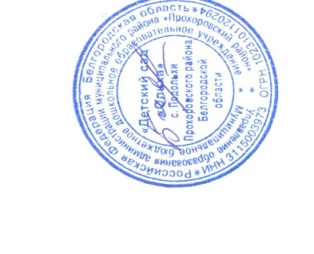 Приказ № 53  от26.08.2020ОбразовательныеобластиВидыдетскойдеятельностиФормыорганизацииобразовательнойдеятельностиСоциально-коммуникативноеразвитиеИгровая,трудовая,коммуникативнаяИгры с правилами, творческие игры, беседы, досуги, праздники и развлечения,  игровые проблемные ситуации. Индивидуальные и коллективные поручения, дежурства и коллективный труд викторины,  реализация  проектов и др.ПознавательноеразвитиеПознавательно-исследовательскаяНаблюдения, экскурсии, эксперименты, решение проблемных ситуаций, беседы, викторины,  реализация  проектов и др.РечевоеразвитиеКоммуникативная,восприятиехудожественнойлитературыБеседы, игровые проблемные ситуации, викторины, творческие, дидактические и подвижные игры и др.Художественно-эстетическоеразвитиеРисование, лепка, аппликация, конструирование,музыкальная деятельностьРеализация проектов. Слушание, импровизация, исполнение, музыкально-дидактические, подвижные игры, досуги, праздники и развлечения и др.ФизическоеразвитиеДвигательнаяПодвижные  игры, спортивные игры и упражнения, эстафеты, физкультурные занятия, гимнастика, физкультминутки, игры-имитации, физкультурные досуги и праздники, дни здоровья, прогулки, реализация проектов.Задачихудожественно-эстетическогоразвитияЗадачихудожественно-эстетическогоразвитияЗадачихудожественно-эстетическогоразвитияЗадачихудожественно-эстетическогоразвитияЗадачихудожественно-эстетическогоразвитияЗадачихудожественно-эстетическогоразвитияобучающиеобучающиеРазвивающиеРазвивающиеРазвивающиевоспитательныеАмплификация(обогащение) индивидуального художественно-эстетического Амплификация(обогащение) индивидуального художественно-эстетического Развитие эстетического восприятия художественных образов (в произведениях искусства) и предметов (явлений) окружающего Развитие эстетического восприятия художественных образов (в произведениях искусства) и предметов (явлений) окружающего Развитие эстетического восприятия художественных образов (в произведениях искусства) и предметов (явлений) окружающего Формирование интереса  и потребности в занятиях по изодеятельностиопыта (эстетической апперцепции): «осмысленное чтение» -распредмечивание и опредмечивание -художественно-эстетических объектов с помощью воображения и эмпатии (носителем и выразителем эстетического выступает цельный художественный образ как универсальная категория); интерпретация художественного образа и содержания, заключённого в художественную форму.опыта (эстетической апперцепции): «осмысленное чтение» -распредмечивание и опредмечивание -художественно-эстетических объектов с помощью воображения и эмпатии (носителем и выразителем эстетического выступает цельный художественный образ как универсальная категория); интерпретация художественного образа и содержания, заключённого в художественную форму.мира как эстетических объектов.Создание условий для свободного экспериментирования с художественными материалами и инструментами.Развитие художественно-творческих способностей в продуктивных видах детской деятельности.Создание условий для свободного экспериментирования с художественными материалами и инструментами.мира как эстетических объектов.Создание условий для свободного экспериментирования с художественными материалами и инструментами.Развитие художественно-творческих способностей в продуктивных видах детской деятельности.Создание условий для свободного экспериментирования с художественными материалами и инструментами.мира как эстетических объектов.Создание условий для свободного экспериментирования с художественными материалами и инструментами.Развитие художественно-творческих способностей в продуктивных видах детской деятельности.Создание условий для свободного экспериментирования с художественными материалами и инструментами.Формирование эстетической картины мира и основных элементов «Я-концепции-творца».Воспитание художественного вкуса и чувства гармонии.Методыхудожественно-эстетическогоразвитияМетодыхудожественно-эстетическогоразвитияМетодыхудожественно-эстетическогоразвитияМетодыхудожественно-эстетическогоразвитияМетодыхудожественно-эстетическогоразвитияМетодыхудожественно-эстетическогоразвития« метод пробуждения ярких эстетических эмоций и переживаний с целью овладения даром сопереживания; » метод побуждения к сопереживанию, эмоциональной    отзывчивости    на прекрасное в окружающем мире; методэстетическогоубежденияметод сенсорного насыщения (без сенсорной основы немыслимо приобщение детей к художественной культуре); метод эстетического выбора («убеждения красотой»), направленный на формирование эстетического вкуса; методразнообразнойхудожественнойпрактики; метод сотворчества (с педагогом, народным мастером, художником, сверстниками);метод нетривиальных (необыденных) творческих ситуаций, пробуждающих интерес к художественной деятельности; метод эвристических и поисковых ситуаций.« метод пробуждения ярких эстетических эмоций и переживаний с целью овладения даром сопереживания; » метод побуждения к сопереживанию, эмоциональной    отзывчивости    на прекрасное в окружающем мире; методэстетическогоубежденияметод сенсорного насыщения (без сенсорной основы немыслимо приобщение детей к художественной культуре); метод эстетического выбора («убеждения красотой»), направленный на формирование эстетического вкуса; методразнообразнойхудожественнойпрактики; метод сотворчества (с педагогом, народным мастером, художником, сверстниками);метод нетривиальных (необыденных) творческих ситуаций, пробуждающих интерес к художественной деятельности; метод эвристических и поисковых ситуаций.« метод пробуждения ярких эстетических эмоций и переживаний с целью овладения даром сопереживания; » метод побуждения к сопереживанию, эмоциональной    отзывчивости    на прекрасное в окружающем мире; методэстетическогоубежденияметод сенсорного насыщения (без сенсорной основы немыслимо приобщение детей к художественной культуре); метод эстетического выбора («убеждения красотой»), направленный на формирование эстетического вкуса; методразнообразнойхудожественнойпрактики; метод сотворчества (с педагогом, народным мастером, художником, сверстниками);метод нетривиальных (необыденных) творческих ситуаций, пробуждающих интерес к художественной деятельности; метод эвристических и поисковых ситуаций.« метод пробуждения ярких эстетических эмоций и переживаний с целью овладения даром сопереживания; » метод побуждения к сопереживанию, эмоциональной    отзывчивости    на прекрасное в окружающем мире; методэстетическогоубежденияметод сенсорного насыщения (без сенсорной основы немыслимо приобщение детей к художественной культуре); метод эстетического выбора («убеждения красотой»), направленный на формирование эстетического вкуса; методразнообразнойхудожественнойпрактики; метод сотворчества (с педагогом, народным мастером, художником, сверстниками);метод нетривиальных (необыденных) творческих ситуаций, пробуждающих интерес к художественной деятельности; метод эвристических и поисковых ситуаций.« метод пробуждения ярких эстетических эмоций и переживаний с целью овладения даром сопереживания; » метод побуждения к сопереживанию, эмоциональной    отзывчивости    на прекрасное в окружающем мире; методэстетическогоубежденияметод сенсорного насыщения (без сенсорной основы немыслимо приобщение детей к художественной культуре); метод эстетического выбора («убеждения красотой»), направленный на формирование эстетического вкуса; методразнообразнойхудожественнойпрактики; метод сотворчества (с педагогом, народным мастером, художником, сверстниками);метод нетривиальных (необыденных) творческих ситуаций, пробуждающих интерес к художественной деятельности; метод эвристических и поисковых ситуаций.« метод пробуждения ярких эстетических эмоций и переживаний с целью овладения даром сопереживания; » метод побуждения к сопереживанию, эмоциональной    отзывчивости    на прекрасное в окружающем мире; методэстетическогоубежденияметод сенсорного насыщения (без сенсорной основы немыслимо приобщение детей к художественной культуре); метод эстетического выбора («убеждения красотой»), направленный на формирование эстетического вкуса; методразнообразнойхудожественнойпрактики; метод сотворчества (с педагогом, народным мастером, художником, сверстниками);метод нетривиальных (необыденных) творческих ситуаций, пробуждающих интерес к художественной деятельности; метод эвристических и поисковых ситуаций.ФормыработыФормыработыФормыработыФормыработыФормыработыФормыработыНепосредственно образовательная деятельность (занятия)Непосредственно образовательная деятельность (занятия)Непосредственно образовательная деятельность (занятия)В свободное времяВ свободное времяВ свободное времяТематическиеИнтегрированныеИгры-занятияЭкспериментированияТематическиеИнтегрированныеИгры-занятияЭкспериментированияТематическиеИнтегрированныеИгры-занятияЭкспериментированияДидактическиеигрыРазвлеченияИндивидуальнаяработаЭкскурсииДидактическиеигрыРазвлеченияИндивидуальнаяработаЭкскурсииДидактическиеигрыРазвлеченияИндивидуальнаяработаЭкскурсииВарианты интеграции занятий художественно-эстетического циклаВарианты интеграции занятий художественно-эстетического циклаВарианты интеграции занятий художественно-эстетического циклаВарианты интеграции занятий художественно-эстетического циклаВарианты интеграции занятий художественно-эстетического циклаВарианты интеграции занятий художественно-эстетического цикла             а) занятия по рисованию, аппликации и лепке проводятся на основе одной темы (одного образа) последовательно друг за другом, что позволяет углубить и систематизировать художественный опыт ребёнка за довольно короткий промежуток времени;б) одно занятие объединяет два (реже три) вида изобразительного искусства; в) на одном занятии дети знакомятся с произведением одного вида искусства и аналогичную тему раскрывают в технике другого (или других) видов искусства.             а) занятия по рисованию, аппликации и лепке проводятся на основе одной темы (одного образа) последовательно друг за другом, что позволяет углубить и систематизировать художественный опыт ребёнка за довольно короткий промежуток времени;б) одно занятие объединяет два (реже три) вида изобразительного искусства; в) на одном занятии дети знакомятся с произведением одного вида искусства и аналогичную тему раскрывают в технике другого (или других) видов искусства.             а) занятия по рисованию, аппликации и лепке проводятся на основе одной темы (одного образа) последовательно друг за другом, что позволяет углубить и систематизировать художественный опыт ребёнка за довольно короткий промежуток времени;б) одно занятие объединяет два (реже три) вида изобразительного искусства; в) на одном занятии дети знакомятся с произведением одного вида искусства и аналогичную тему раскрывают в технике другого (или других) видов искусства.             а) занятия по рисованию, аппликации и лепке проводятся на основе одной темы (одного образа) последовательно друг за другом, что позволяет углубить и систематизировать художественный опыт ребёнка за довольно короткий промежуток времени;б) одно занятие объединяет два (реже три) вида изобразительного искусства; в) на одном занятии дети знакомятся с произведением одного вида искусства и аналогичную тему раскрывают в технике другого (или других) видов искусства.             а) занятия по рисованию, аппликации и лепке проводятся на основе одной темы (одного образа) последовательно друг за другом, что позволяет углубить и систематизировать художественный опыт ребёнка за довольно короткий промежуток времени;б) одно занятие объединяет два (реже три) вида изобразительного искусства; в) на одном занятии дети знакомятся с произведением одного вида искусства и аналогичную тему раскрывают в технике другого (или других) видов искусства.             а) занятия по рисованию, аппликации и лепке проводятся на основе одной темы (одного образа) последовательно друг за другом, что позволяет углубить и систематизировать художественный опыт ребёнка за довольно короткий промежуток времени;б) одно занятие объединяет два (реже три) вида изобразительного искусства; в) на одном занятии дети знакомятся с произведением одного вида искусства и аналогичную тему раскрывают в технике другого (или других) видов искусства.ПедагогическиеусловияПедагогическиеусловияПедагогическиеусловияПедагогическиеусловияПедагогическиеусловияПедагогическиеусловияформирование эстетического отношения и художественных способностей в активной творческой деятельности детей.создание развивающей среды для занятий по рисованию, лепке, аппликации, художественному труду и самостоятельного детского творчества;создание развивающей среды для занятий по рисованию, лепке, аппликации, художественному труду и самостоятельного детского творчества;создание развивающей среды для занятий по рисованию, лепке, аппликации, художественному труду и самостоятельного детского творчества;ознакомление детей с основами изобразительного и народного декоративно-прикладного искусства в среде музея и дошкольного образовательного учреждения.ознакомление детей с основами изобразительного и народного декоративно-прикладного искусства в среде музея и дошкольного образовательного учреждения.ЗАДАЧИЗАДАЧИЗАДАЧИЗАДАЧИЗАДАЧИДлядетейДляпедагоговДляпедагоговДляродителейДляродителей1. Воспитаниепсихофизических качеств -ловкость, быстрота, выносливость, сила, воля, смелость;2. Развитие координации движения, равновесия, умения ориентироваться в пространстве;3. Формировать способность к самоконтролю за качеством выполнения движений.2. Развивать умение заботиться о своём здоровье.1 .Апробировать методы и приёмы по физическому развитию детей вне занятий;2. Помогатьобогащать двигательный опыт дошкольников новыми двигательными действиями и способствовать развитию их способностей.1 .Апробировать методы и приёмы по физическому развитию детей вне занятий;2. Помогатьобогащать двигательный опыт дошкольников новыми двигательными действиями и способствовать развитию их способностей.1 .Повыситьобразовательный уровень родителей в вопросах средств физического воспитания в условиях семьи. 2.Обучение методам и приёмам развития двигательных способностей у; 3.Формирование мотивации и интереса в самостоятельном использовании игр и игровых упражнений в семье.1 .Повыситьобразовательный уровень родителей в вопросах средств физического воспитания в условиях семьи. 2.Обучение методам и приёмам развития двигательных способностей у; 3.Формирование мотивации и интереса в самостоятельном использовании игр и игровых упражнений в семье.ФОРМА РАБОТЫФОРМА РАБОТЫФОРМА РАБОТЫФОРМА РАБОТЫФОРМА РАБОТЫС детьмиС детьмиС педагогамиС педагогамиС родителями1.Физкультурные занятия в зале и на спортивнойплощадке;2. Сюжетные занятия;3.Занятия тренировочноготипа;4.Утренняя гимнастика;5.Игровые упражнения;6.Спортивные соревнования;7.Физкультурные развлечения,8.Игры-эстафеты,9.Подвижные игры;10.Индивидуальная работа,домашние задания.1.Физкультурные занятия в зале и на спортивнойплощадке;2. Сюжетные занятия;3.Занятия тренировочноготипа;4.Утренняя гимнастика;5.Игровые упражнения;6.Спортивные соревнования;7.Физкультурные развлечения,8.Игры-эстафеты,9.Подвижные игры;10.Индивидуальная работа,домашние задания.1. Анкетирование2. Консультации3. Семинар4. Открытые занятия1. Анкетирование2. Консультации3. Семинар4. Открытые занятия1. Анкетирование2. Родительские собрания.3. Консультации4.Беседы5.Показательные занятия 6.Спортивные праздники и досугиДнинеделиВремяВиддеятельностиПонедельник9.00-9.25Ознакомление с социальным миром  (Познавательное развитие)Понедельник9.35-10.00Рисование(Худ - эстет. разв.)Понедельник10.10-10.35Физическаякультура(Физ. разв.)Вторник9.00- 9.25ФЭМП  (Познавательноеразвитие)Вторник9.35-10.00Музыка(Худ - эст. разв.)Вторник10.10-10.35Физическая  культура  (на прогулке) (Физ. разв.)Среда9.00-9.25Развитиеречи(Речевоеразвитие)Среда10.10-10.35Музыка(Худ - эст. разв.)Среда15.45-16.10ШахматыЧетверг9.00-9.25Лепка (1; 3 неделя)Аппликация  (2; 4 неделя)(Худ - эст.разв.)Четверг9.35-10.00Развитиеречи(Речевоеразвитие)Пятница9.00- 9.25Рисование(Худ - эстет. разв.)Пятница9.35-10.00Физическаякультура(Физ. разв.)Пятница15.45-16.10Развитие познав.иссл. деят.\ Ознакомление с природой(Познавательноеразвитие)Принято на педагогическом совете Протокол№ 1от 26.08.2020«Утверждаю»Заведующий МБДОУ « Детский сад «Ольха»___________Беседина Е.В.                            Приказ№ 53  от26.08.2020РежимныепроцессыВремя в режимеВремя в режимеВремя в режимеВремя в режимеВремя в режимеРежимныепроцессыпонедельниквторниксредачетвергпятницаУтренний прием, осмотр, общение, игры, общение по интересам7.30-8.207. 30-8.207. 30-8.207. 30-8.207.- 30-8.20Утренняягимнастика8.20-8.308.20-8.308.20-8.308.20-8.308.20-8.30Завтрак8.30-8.508.30-8.508.30-8.508.30-8.508.30-8.50Самостоятельнаядеятельность, подготовка к образовательной деятельности8.50-9.008.50-9.008.50-9.008.50-9.008.50-9.00образовательные ситуации на игровой основе9.00-9.259.35-.10.0010.10-10.359.00-9.259.35.-10.009.00-9.259.35-.10.009.00-9.259.35.-10.009.00-9.259.35.-10.00Игры, общение, деятельность по интересам10.00-10.3510.00-10.3510.00-10.3510.00-10.35II завтрак10.35-10.4010.35-10.4010.35-10.4010.35-10.4010.35-10.40Подготовка и выход на прогулку, прогулка10.40-12.2010.40-12.2010.40-12.2010.40-12.2010.40-12.20Образовательнаядеятельность (напрогулке)10.40-11.05Возвращение с прогулки, гигиенические процедуры, подготовка к обеду. 12.20-12.3012.20-12.3012.20-12.3012.20-12.3012.20-12.30 Обед  Гигиенические процедуры, подготовка ко сну.12.30-13.0012.30-13.0012.30-13.0012.30-13.0012.30-13.00Дневнойсон13.00-15.0013.00-15.0013.00-15.0013.00-15.0013.00-15.00Постепенный подъем. Оздоровительные, закаливающие процедуры15.00-15.3015.00-15.3015.00-15.3015.00-15.3015.00-15.30Подготовка к полднику. Полдник15.30-15.4515.30-15.4515.30-15.4515.30-15.4515.30-15.45Образовательные ситуации на игровой основе15.45-16.1015.45-16.1015.45-16.10Игры, досуги, совместная деятельность с детьми, самостоятельная деятельность по интересам15.45-16.2015.45-16.2016.10-16.2016.10-16.2016.10-16.20Подготовка к вечерней прогулке, прогулка. Уход.16.20-18.0016.20-18.0016.20-18.0016.20-18.0016.20-18.00Принято на педагогическом совете Протокол №  1  от 26.08.2020                                               «Утверждаю»                                    Заведующий МБДОУ                                   « Детский сад «Ольха»                          ___________Беседина Е.В.Приказ №53  от 26.08.2020РежимныепроцессыВремя в режимеВремя в режимеВремя в режимеВремя в режимеВремя в режимеРежимныепроцессыпонедельниквторниксредачетвергпятницаУтреннийприем, осмотр, общение7.30-8.007.30-8.007.30-8.007.30-8.007.30-8.00Утренняя гимнастика (на свежем воздухе)8.00-8.108.00-8.108.00-8.108.00-8.108.00-8.10Игры, общение, деятельность по интересам (самостоятельная деятельность)8.10.-8.308.10-8.308.10-8.308.10-8.308.10 -8.30Завтрак8.30-8.508.30-8.508.30-8.508.30-8.508.30-8.50Подготовка к образовательнойдеятельности8.50-9.008.50-9.008.50-9.008.50-9.008.50-9.00образовательные ситуации на игровой основе9.00-9.259.00-9.259.00-9.259.00-9.259.00-9.25Игры, общение, деятельность по интересам9.25-10.009.25-10.009.25-10.009.25-10.009.25-10.00II завтрак10.00-10.1010.00-10.1010.00-10.1010.00-10.1010.00-10.10Подготовка и выход на прогулку, прогулка10.10-12.3010.10-12.3010.10-12.3010.10-12.3010.10-12.30Возвращение с прогулки, гигиенические процедуры, подготовка к обеду. Дежурство12.30-12.4012.30-12.4012.30-12.4012.30-12.4012.30-12.40Обед12.40-13.0012.40-13.0012.40-13.0012.40-13.0012.40-13.00Гигиенические процедуры, релаксирующая  гимнастика перед сном, подготовка ко сну, дневной сон 13.00-15.0013.00-15.0013.00-15.0013.00-15.0013.00-15.00Постепенный подъем. Оздоровительные, закаливающие процедуры15.00-15.3015.00-15.3015.00-15.3015.00-15.3015.10-15.30Полдник15.30-15.4515.30-15.4515.30-15.4515.30-15.4515.30-15.45Парциальные программы, технологии  познавательно-интеллектуального  развитияПарциальные программы, технологии  познавательно-интеллектуального  развитияПарциальные программы, технологии  познавательно-интеллектуального  развитияПарциальные программы, технологии  познавательно-интеллектуального  развитияПарциальные программы, технологии  познавательно-интеллектуального  развитияПарциальные программы, технологии  познавательно-интеллектуального  развития1Юный эколог: Программа и условия ее реализации в детском саду С.Н. Николаева16детей1 раз в двенеделиВоспитатель группы:Формирование начал экологической культуры дошкольников и развитие экологической культуры взрослых2Программа художественного воспитания, обучения и развития детей 2-7 лет.; Лыкова И. А.  - М.: «КАРАПУЗ-ДИДАКТИКА», 2016. - 144 с.16детей2 раза в неделю рисование,1 раз в неделю лепка/аппликацияВоспитатель группы:формирование эстетического отношения и художественно-творческое развитие в изобразительной деятельностиТемаРазвернутоесодержаниеработыВариантыитоговыхмероприятийДень знаний(3-я–4-я неделиавгуста)Развивать у детей познавательную мотивацию, интерес к школе, книгам. Формировать дружеские, доброжела тельные отношения между детьми. Продолжать знакомить с детским садом как ближайшим социальным окружением ребенка (обратить внимание на про изошедшие изменения; покрашен забор, появились новые столы), расширять представления о професси их сотрудников детского сада (воспитатель, помощник воспитателя, музыкальный руководитель, врач, дворник).Праздник -Деньзнаний».Осень(1-я–4-я неделисентября)Расширять знания детей об осени. Продолжать знакомить с сельскохозяйственными профессиями. Закреплять знания о правилах безопасного поведения в природе. Формировать обобщенные представления об осени как времени года, приспособленности растений и животных к изменениям в природе, явлениях природы. Дать первичные представления об экосистемах, природных зонах. Расширять представления о неживой природе.Праздник«Осень».Выставкадетского творчества,Я вырасту здоровым(1-я -2-я недели октября)Расширять представления о здоровье и здоровом образе жизни. Воспитывать стремление вести здоровый образ жизни. Формировать положительную самооценку. Закреплять знание домашнего адреса и телефона, имен и отчеств родителей, их профессий. Расширять знания детей о самих себе, о своей семье, о том, где работают родители, как важен для общества их труд.Открытыйденьздоровья.Деньнародного единства(3-я неделя октября — 2-я неделяноября)Расширять представления детей о род ной стране, о государственных праздниках; вызвать интерес к истории своей страны; воспитывать чувство гордости за свою страну, любви к ней. Знакомить с историей России, гербом и флагом, мелодией гимна. Рассказывать о людях, прославивших Россию; о том, что Российская Федерация (Россия) — огромная многонациональная страна; Москва — главный город, столица нашей Родины.Праздник «День народного единства». Выставка детского творчества.Новый год(3-я неделя нояб-ря — 4-я неделядекабря)Привлекать к активному разнообраэ ному участию в подготовке к празднику и его проведении. Воспитывать чувство удовлетворения от участия в коллективной предпраздничной де ятельности.Закладывать основы праздничной культуры.Вызвать эмоционально положительное отношение к предстоящему празднику, желание активно участвовать в его подготовке. Поощрять стремление поздравить близких с праздником, преподнести подарки, сделанные своими руками. Познакомить с традициямипразднованияНовогогода в различныхстранах.Праздник - Новый год. Выставка детского творчества.Зима(1-я–4-я неделиянваря)Продолжать знакомить детей с зимой как: временем года, с зимними вида ми спорта. Формировать первичный исследовательский и познавательный интерес через экспериментирование с водой и льдом. Расширять и обогащать знания детей об особенностях зимней природы (холода, заморозки, снегопады, сильные ветры), особенностях деятельности людей в городе, на селе; о безопасном поведении зимой.Праздник «Зима».Зимняя олимпиада. Выставка детского творчества.Деньзащитника Отечества(1-я–3-я неделифевраля)Продолжать расширять представления детей о Российской армии. Рассказывать о трудной, но почетной обязанности защищать Родину, охра нять ее спокойствие и безопасность; о том, как в годы войн храбро сражались и защищали нашу страну от враговпрадеды,деды, отцы. Воспитывать в духе патриотизма, любви к Родине. Знакомить с разными родами войск (пехота, морские, воздушные, танко вые войска), боевой техникой. Расширять гендерные представления, формировать в мальчиках стремление быть сильными, смелыми, стать за щитниками Родины; воспитывать в девочках уважение к мальчикам как будущим защитникам Родины.Праздник «23 февраля — день защитника Отечества» Выставкадетскоготворчества.Международ-ный женский день (4-я неделя февраля — 1-я неделямарта)Организовывать все виды детской деятельности (игровой, коммуникативной, трудовой, познавательно исследовательской, продуктивной, музыкально художественной, чтения) вокруг темы семьи, любви к маме, бабушке. Воспитывать уважение к воспитателям. Расширять гендерные представления, воспитывать в мальчиках представление о том, что мужчины должны внимательно и уважительно относиться к женщинам. Привлекать детей к изготовлению подарков маме, бабушке, воспитателям. Воспитывать бережное и чуткое отношение к самым близким людям, пот ребность радовать близких добрыми делами.Праздник 8 Марта. Выставка детского творчества.Народная культура и традиции(2-я–4-я неделимарта)Продолжать знакомить детей с народ ными традициями и обычаями, с на родным декоративно прикладным искусством (Городец, Полхов Майдан, Гжель), Расширять представления о народных игрушках (матрешки — городецкая, богородская; бирюльки). Знакомить с национальным декоративно прикладный искусством. Рассказать о русской избе и других строениях, их внутреннем убранстве, предметах быта, одежды.Фольклорный праздник.Выставка детского творчества.Весна (1-я–2-я недели апреля)Формировать у детей обобщенные представления о весне как времени года, приспособленности растений и животных к изменениям в. природе. Расширять знания о характерных признаках весны; о прилете птиц; о связи между явлениями живой и неживой природы и сезонными видами труда; о весенних изменениях в природе (тает снег, разливаются реки, прилетают птицы, травка и цветы быстрее появляются на солнечной стороне, чем в тени).Праздник«Весна красна». День Земли — 22 апреля. Выставкадетскоготворчества.День Победы(3-я неделя апреля — 1-я неделя мая)Воспитывать детей в духе патриотизма, любви к Родине. Расширять знания о героях Великой Отечественной войны, о победе нашей страны в войне. Знакомить с памятникамигероямВеликойОтечественнойвойны.Праздник «День Победы". Выставка детского творчества.Лето (2-я–4-я недели мая)Формировать у детей обобщенные представления о лете как времени года; признаках лета. Расширять и обогащать представления о влиянии тепла, солнечного света на жизнь людей, животных и растений (природа «расцветает», созревает много ягод, фрук тез, овощей; много корма для зверей, птиц и их детенышей); представления о съедобных и несъедобных грибах.Праздник - ЛетоДень защиты окружающей среды — 5 июня. Выставка детского творчества.В летний период детский сад работает в каникулярном режиме1-я неделя июня — 3-я неделя августаВ летний период детский сад работает в каникулярном режиме1-я неделя июня — 3-я неделя августаВ летний период детский сад работает в каникулярном режиме1-я неделя июня — 3-я неделя августаПланируемые результаты:НаправленияСодержаниеФормыработыПедагогическиймониторингИзучение своеобразия семей, особенностей семейного воспитания, педагогических проблем, которые возникают в разных семьях, степени удовлетворённости родителей деятельностью ДОУ.Выявление интересов и потребностей родителей, возможностей конкретного участия каждого родителя в педагогическом процессе группы.Знакомство с семейнымитрадициями.Анкетирование родителейБеседы с родителямиБеседы с детьми о семьеНаблюдение за общением родителей и детейПедагогическаяподдержкаОказание помощи родителям в понимании своих возможностей как родителя и особенностей своего ребёнка.Популяризация лучшего семейного опыта воспитания и семейных традиций.Сплочениеродительскогоколлектива.Беседы с родителямиПсихолого-педагогические тренингиПоказ открытых занятийРодительские мастер-классыПроведение совместных детско-родительских мероприятий, конкурсовПедагогическоеобразованиеродителейРазвитие компетентности родителей в области педагогики и детской психологии.Удовлетворение образовательных запросов родителей.Темы для педагогического образования родителей определяются с учётом  их потребностей (по результатам педагогического мониторинга).КонсультацииДискуссииИнформация на сайте ДОУКруглые столыРодительские собранияСеминарыРешение проблемных педагогических ситуацийВыпуск информационных листов плакатов для родителейМикрозо-на, центрОборудованиеЦелиРаздевалкаШкафчики с определением индивидуальной принадлежности, скамейки.Информационные стенды для взрослых: «Картинная галерея (постоянно обновляющаяся выставка достижений детей в разных областях); «Игротека» (рекомендации родителям по организации досуга детей, материалы для игр и домашних занятий); информационный стенд (режим работы детского сада и группы, расписание работы и рекомендации специалистов, объявления); Консультации для родителей1.Формирование навыков самообслуживания, умение одеваться и раздеваться, оказывать друг другу помощь.2.Формирование коммуникативных навыков, умения приветствовать друг друга и прощаться друг с другом.3.Привлечение к воспитательной работе родителей. Уголокконстру-ирования«Конструкторское бюро»1.Крупный строительный конструктор.2.Средний строительный конструктор.3.Мелкий строительный конструктор.4.Тематические строительные наборы (для мелких персонажей): город, мосты, крестьянское подворье (ферма), зоопарк, крепость, домик, 5.Конструкторы типа «Лего7.Небольшие игрушки для обыгрывания построек (фигурки людей и животных, макеты деревьев и кустарников)..9. «Автосервис»: транспорт мелкий, средний, крупный. Машины легковые и грузовые (самосвалы, грузовики, фургоны, подъемный кран); 1.Развитие пространственного и конструктивного мышления, творчес-кого воображения. 2.Обучение элементарному планированию действий.3.Формирование умения работать по заданной схеме, модели.Уголок по правилам дорожного движения2.Мелкий транспорт.3.Макеты домов, деревьев, набор дорожных знаков, светофор.4.Небольшие игрушки (фигурки людей).1.Закрепление знаний о правилах поведения пешеходов и водителей в условиях улицы, умений пользоваться полученны-ми знаниями.Уголокхудожест-венноготворчества«Королевство кисточки»1.Восковые и акварельные мелки, цветной мел, гуашь, акварельные краски, цветные карандаши, фломастеры, шариковые ручки, пластилин.2.Цветная и белая бумага, картон,  наклейки3.Кисти, палочки, стеки, ножницы,  палитра, банки для воды, салфетки (15х15, 30х30), подставки для кистей, доски (20х20), 4.Материал для нетрадиционного рисования: сухие листья,  шишки, колоски, тычки и т.п.5.Образцы декоративного рисования, схемы, алгоритмы изображения человека, животных и т.д.1.Закрепление умений и навыков в рисовании, лепке, аппликации.2.Развитие мелкой моторики, творческого вооб-ражения и фантазии.3.Расширение представ-лений о цвете, свойствах и качествах различных материалов.4.Обучение различным техникам вырезания.5.Освоение новых спосо-бов изображения.Книжныйуголок «Наша библиотека»1.Стеллаж или открытая витрина для книг, стол, два стульчика.2.Детские книги по программе и любимые книги детей, два-три постоянно меняемых детских журналов, детские энциклопедии, справочная литература по всем отраслям знаний, словари и словарики, книги по интересам, по истории и культуре русского и других народов.3.Иллюстративный материал в соответствии с рекомендациями программы.1.Развитие избиратель-ного отношения к произ-ведениям художествен-ной литературе.2.Повышение внимания к языку литературного произведения.3.Совершенствование выразительностидекламации.Музыкаль-ныйуголок«Музыкальная шкатулка»1.Музыкальные инструменты:  дудочки, свистульки, барабан, бубен, губная гармошка.2.Магнитофон.3.Аудиокассеты с записью детских песенок, музыки М.Глинки, П.Чайковского, Р.Шумана, В.Моцарта, С.Прокофьева, Л.Бетховена, С.Рахманинова и др. 1.Развитие музыкально-сенсорных способностей и творческих проявлений в музыкальной деятель-ности.2.Воспмтание устойчивого интереса к музыкальным произведениям разных жанров. Спортив-ныйуголок«Уголок здоровья»1.Мячи большие, малые, средние.2.Обручи.3.Толстая веревка или шнур.4.Флажки.5.Кольцеброс.6.Кегли..7.Детская баскетбольная корзина.8.Длинная и короткая скакалки.9.Мешочек с грузом малый и большой.1.Формирование потреб-ности в ежедневной активной двигательной деятельности.2.Развитие ловкости, координации движений, произвольной регуляции в ходе выполнения двигательных заданий.3.Развитие глазомера.4.Развитие быстроты, выносливости, ловкости, точности, выдержки, настойчивости.5.Развитие умения быть организованными.6.Формирование правильной осанки.7.Поддержание интереса к различным видам спорта.Театральная зона«Театр сказок»,Маски, атрибуты для постановки сказок.Куклы и игрушки для различных видов театра (плоскостной, стержневой, кукольный (,настольный, пальчиковый).Магнитофон.Аудиокассеты с записью музыки для спектаклей. 1.Развитие речевого творчества детей на основе литературных произведений.2.Обучение перевопло-щению с использованием мимики, пантомимики, голоса, интонации.3.Обучение использованию в речи слов, необхо-димых для характеристики персонажей.Уголоксюжетно-ролевойигры1.Кукольная мебель: стол, стулья, диванчик, шкаф.2.Набор для кухни: плита, мойка.3.Игрушечная посуда: набор чайной посуды(средний и мелкий), набор кухонной посуды(средний),набор столовой посуды(средний).4.Куклы в одежде.5.Комплекты одежды и постельных принадлежностей для кукол.6.Атрибуты для ряженья (шляпы, очки, бусы, шарфы, сарафаны, юбки и т.п.)7.Предметы-заместители.8.Атрибуты для игр «Дочки-матери», «Детский сад», «Магазин», «Больница», «Аптека», «Парикмахерская», «По-вара»,, «Строители», «Зоопарк» Игры с общественным сюжетом: «Библиотека»1.Формирование ролевых действий, ролевого пере-воплощения, стимуляция сюжетной игры.2.Воспитание коммуни-кативных навыков, жела-ния объединяться для совместной игры, соблю-дать в игре определенные правила.3.Создание условий для развития партнерских отношений детей в игре.4.Развитие творческого воображения, фантазии, подражательности, речевого творчества. Математи-ческая зона «Игротека»1.Счетный материал: игрушки, мелкие предметы, предметные картинки.2.Комплекты цифр для магнитной доски.3.Занимательный и познавательный математический материал: доски-вкладыши, рамки-вкладыши.4.Схемы и планы: групповая комната, кукольная комната, схемы маршрутов от дома до детского сада, от детского сада до библиотеки и др.5.Рабочие тетради по математи6.Наборы объемных геометрических фигур.7.«Волшебные часы»: модели частей суток, времен года, месяцев, дней недели.8.Счетные палочки.11.Учебные приборы: линейки(10 шт.), сантиметры, ростомер для детей и кукол, набор лекал, циркуль.12.Мозаики, пазлы, игры типа «Танграм», бусы, различные игрушки со шнуровками и застежками.13.Наборы таблиц и карточек с предметными и условно-схематическими изображениями для классификации по 2-3 признакам одновременно (логические таблицы).17.Настольно-печатные игры.18.Разнообразные дидактические игры.1.Развитие интереса к математическим знаниям, смекалки, сообразитель-ности.2.Развитие способности понимать и использовать наглядные модели пространственных отношений типа плана.3.Уточнение и закрепле-ние представления о числах и цифрах до 10.4.Обучение измерению с помощью условной мерки.5.Ознакомление с неде-лей, месяцами, годом.6.Формирование навыков ориентировки в пространстве и на плоскости.7.Развитие логическогомышления.Центрдидакти-ческойигрыГрамматический уголок.1.Пособия для воспитания правильного физиологического дыхания (тренажеры, «Мыльные пузыри», надувные игрушки).2.Материалы для звукового и слогового анализа и синтеза, анализа и синтеза предложений (разноцветные фишки или магниты).3.Игры для совершенствования навыков языкового анализа («Слоговое лото», «Определи место звука», «Подбери слова», «Цепочка звуков» и др.).4.Игры для совершенствования грамматического строя речи.5.Рознообразные дидактические игры.Материал по познавательной деятельности.1.Наборы картинок для иерархической классификации (уста-новленияродо-видовых отношений): виды животных; виды растений; виды ландшафтов; виды транспорта; виды строительных сооружений; виды профессий; виды спорта и т.п.2.Наборы «лото»3.Серии картинок (6-9) для установления последовательности событий (сказочные и реалистические истории, юмористические ситуации).4.Наборы картинок по исторической тематике для выстраивания временных рядов: раньше – сейчас (история транспорта, история жилища, история коммуникации и т.п.).5.Серии картинок: времена года (пейзажи, жизнь животных, характерные виды работ и отдыха людей).6.Наборы парных картинок на соотнесение(сравнение):найди отличия, ошибки (смысловые).7.Разрезные сюжетные картинки (8-10 частей), разделенные прямыми и изогнутыми линиями.8.Иллюстрированные книги и альбомы познавательного характера.1.Развитие способностей к словесному творчеству, экспериментированию со словом.2.Формирование грамматически правильной речи.3.Автоматизирование произношения звуков речи и их дифференциации.4.Развитие интереса к самостоятельному моделированию содержания произведения, созданию собственных.Экологи-ческийцентрЦентр воды и песка: «Лаборатория»1. Емкости для воды и песка, пластиковый коврик, фартуки.2.Природный материал: глина, камешки, ракушки, минералы, различные семена и плоды, кора деревьев, мох, листья и т. п.).3.Сыпучие продукты: горох, манка, мука, соль, сахарный песок, крахмал.4.Емкости разной вместимости (набор мелких стаканов, набор прозрачных сосудов разных форм и объемов), ложки, лопатки, палочки, воронки, сито, сообщающиеся сосуды.5.Разнообразные доступные приборы: разные лупы, микроскоп, цветные и прозрачные «стеклышки» (из пластмассы), компас.6.Медицинские материалы: пипетки, колбы, шпатели, вата, марля, шприцы без игл, соломки для коктейля.7.Коллекции минералов, тканей, бумаги, семян и плодов, растений (гербарий).8.Растения характерные для различных времен года:- осенью – пересаженные в горшки или срезанные в букеты астры, хризантемы, золотые шары;- зимой – зимний огород: посадки лука, чеснока, укропа, петрушки, гороха, фасоли, бобов, овса, пшеницы; тепличка для размножения растений черенками; рассада цветочных и овощных растений; разнообразные экспериментальные посадки;- весной – ветки лиственных деревьев: тополь, клен и т.п.;-летом – букеты летних садовых и луговых цветов, колосья хлебных злаков.4.Лейки, опрыскиватель, палочки для рыхления почвы, кисточки, тряпочки, фартуки.Календарь природы:1.Картина сезона, модели года, суток.2.Календарь погоды на каждый месяц, где дети схематично отмечают состояние погоды на каждый день.3.Календарь наблюдения за птицами – ежедневно схематично отмечают  птиц, которых видели.4.Рисунки детей по теме «Природа в разные времена года».5.Календарь наблюдения за солнцестоянием.6.Дневник наблюдений – зарисовывают опыты, эксперименты, наблюдения.В уголке природы устраиваются выставки поделок из природного материала, овощей, фруктов и т. п.Могут находиться макеты леса, поля, луга, водоема, муравейника, парка, зоопарка, макеты природных ландшафтов разных регионов (Арктики, пустыни, тропического леса), моря, гор, природных достопримечательностей родного края.1.Создание оптимальных условий для формирова-ния всесторонних пред-ставлений об окружаю-щей действительности, ее объектах и явлениях с использованием всех видов восприятия детей.2.Расширение чувственного опыта детей.3.Формирование первичных естественно-научных представлений.4.Развитие наблюдательности, любознательности, активности, мыслительных операций.5.Формирование способов познания путем сенсорного анализа.6.Повышение интереса к экспериментальной деятельности.1.Расширение представлений об условиях, необходимых для роста и развития растений.2.Обогащение знаний о комнатных растениях.3.Овладение умениями ухода за комнатными растениями и аквариумными рыбками.4.Формирование умений дифференцировать растения на светолюбивые и теневыносливые, влаголюбивые и засухоустойчивые.5.Воспитание бережного отношения к растительному и животному миру.1.Развитие наблюдательности.2.Формирование системы знаний о сезонах и установление причинно-следственных связей.Центркраеведе-ния1.Альбомы: «Наша семья», «Наш город» 2.Предметы искусства русского народа.3.Художественная литература: стихи, рассказы, сказки русского народа.4.Флаги, гербы Белгородской обл., России.5.Альбом одежды («всех времен и народов»).1.Рассширение знаний о родном городе2.Формирование знаний о государственных символиках страны и области.Туалетнаякомната«УголокЧистюлькина»Традиционнаяобстановка.Развитиеопрятности, навыковсамообслуживания.Наглядно – дидактическиепособияНаглядно – дидактическиепособия1.Дидактические плакаты по основам безопасности2.Серия дидактических пособий «Семья», «Государственные символы России», « День Победы», «Защитники Отечества», «Космос»3.Дидактическиежурналы: «Азбукабезопасности».1.Серия дидактических картин: «; Автомобильный транспорт; Арктика и Антарктика; Бытовая техника; Водный транспорт;; Домашние животные; Домашние птицы;; Животные жарких стран; Животные средней полосы; Инструменты ;Космос; Морские обитатели; Насекомые; Овощи;; Посуда; Рептилии и амфибии; Собаки — друзья и помощники; Школьные принадлежности; Фрукты; Цветы; Ягоды лесные; Ягоды садовые.2. Дидактические плакаты:  Домашние животные; Домашние птицы; Животные жарких стран; Животные средней полосы; «Животные Севера» Инструменты; Космос; Морские обитатели; Насекомые; Овощи; Фрукты; Цветы; Ягоды лесные; Ягоды садовые; Человек.3.Серия «Рассказы по картинкам»: Времена года; Зима; Осень; Весна; Лето; Родная природа; Кем быть?; Профессии;.Серия «Расскажите детям о...»: фруктах; овощах; садовых ягодах; деревьях; животных жарких стран; морских обитателях; птицах; насекомых; космосе; грибах; домашних животных; хлебе; бытовых приборах; рабочих инструментах; космонавтике; лесных животных; домашних питомцах; транспорте; специальных машинах.4.Игры на развитие логического мышления: Танграм, ребусы, кубик – рубик, мозаики. 1.Серия дидактических картин: «Авиация; Автомобильный транспорт; Арктика и Антарктика; Бытовая техника; Водный транспорт; Деревья и листья; Домашние животные; Домашние птицы;; Животные жарких стран;; Инструменты; Космос; Морские обитатели; Насекомые; Овощи;; Посуда;; 2.Дидактические плакаты:  Домашние животные; Домашние птицы; Животные—домашние питомцы; Животные жарких стран; Животные средней полосы; «Животные Севера» Инструменты; Космос; Морские обитатели; Насекомые; Овощи; Фрукты; Цветы; Ягоды лесные; Ягоды садовые; Человек.3.Серия «Рассказы по картинкам»: Времена года; Зима; Осень; Весна; Лето; Родная природа; Кем быть?; Профессии;.Серия «Расскажите детям о...»: фруктах; овощах; садовых ягодах; деревьях; животных жарких стран; морских обитателях; птицах; насекомых; космосе; грибах; домашних животных; хлебе; бытовых приборах; рабочих инструментах; космонавтике; лесных животных; домашних питомцах; транспорте; специальных машинах.4.Картины для рассматривания и составления рассказов: Катаемся на санках; Не боимся мороза; Саша и Снеговик; «Мы играем в кубики; Семья; Детский сад; Река замёрзла; Кошка с котятами; Лошадь с жеребёнком, Медвежья семья; Куры; Собака со щенками; Ежи;,